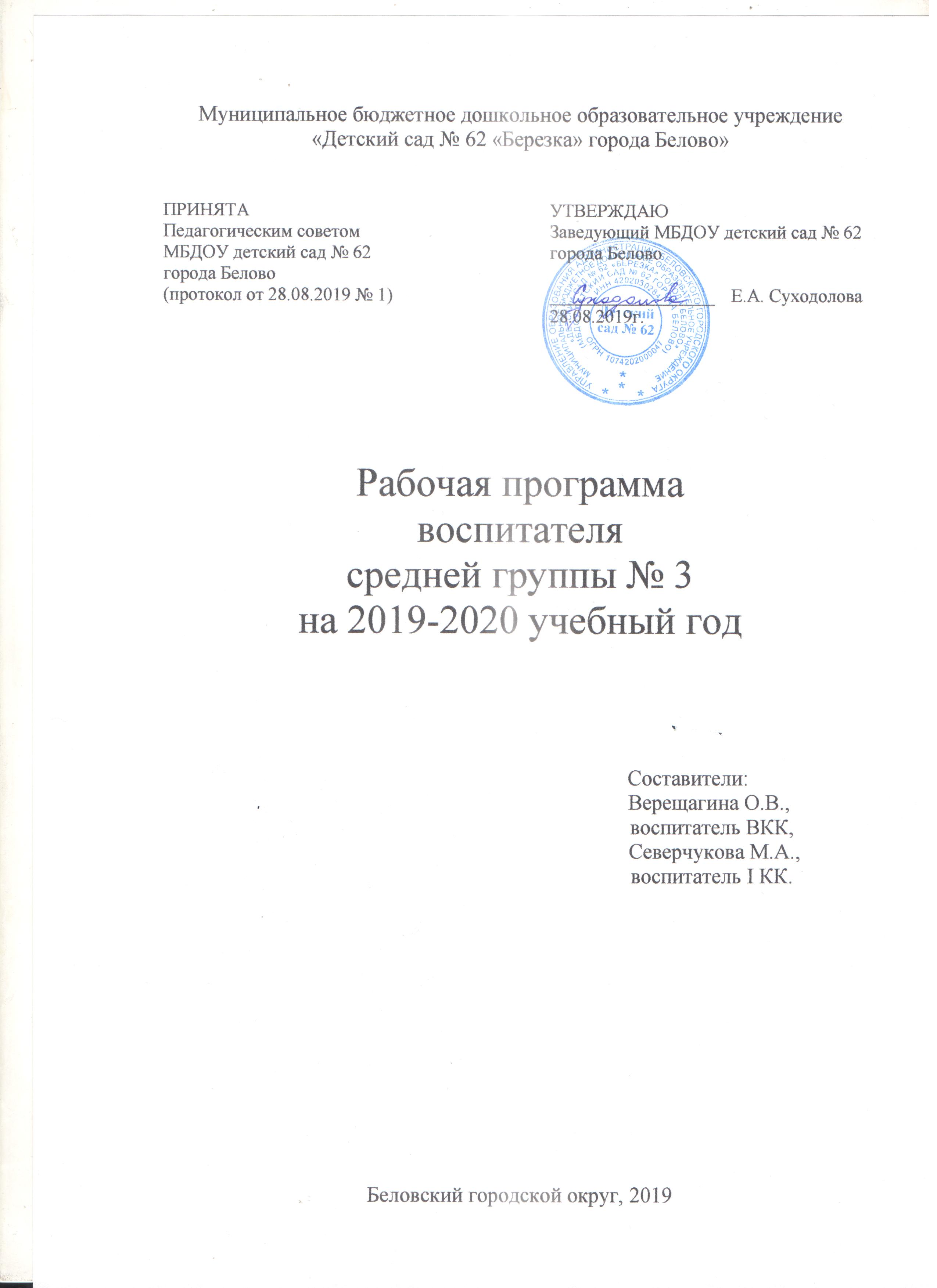 Содержание ЦЕЛЕВОЙ РАЗДЕЛ1.1. Пояснительная записка1.1.1. Цели и задачи реализации ПрограммыЦелью Рабочей Программы (далее – Программа) муниципального бюджетного дошкольного образовательного учреждения «Детский сад № 62 «Березка» города Белово далее – ДОУ) является создание благоприятных условий для полноценного проживания ребёнком дошкольного детства, формирование основ базовой культуры личности, всестороннее развитие психических и физических качеств в соответствии с возрастными и индивидуальными особенностями, подготовка ребёнка к жизни в современном обществе, формирование предпосылок к учебной деятельности, обеспечение безопасности жизнедеятельности дошкольника. Задачи реализации Программы: 1. Сохранять и укреплять физическое и психическое здоровье детей, формировать ценности здорового образа жизни.2. Обеспечивать равные возможности для полноценного развития каждого ребенка в период дошкольного детства независимо от места проживания, пола, нации, языка, социального статуса, психофизиологических и других особенностей (в том числе ограниченных возможностей здоровья); 3.Содействовать объединению обучения и воспитания в единый образовательный процесс на основе духовно-нравственных и социокультурных ценностей и принятых в обществе правил и норм поведения в интересах человека, семьи, общества. 4. Создать благоприятные условия развития детей в соответствии с их возрастными и индивидуальными особенностями и склонностями, развитие инициативы и творческих способностей на основе сотрудничества со взрослыми и сверстниками и соответствующих возрасту ребенка видам деятельности.5.  Содействовать формированию общей культуры личности детей, развитию их социальных, нравственных, эстетических, интеллектуальных, физических качеств, инициативности, самостоятельности и ответственности ребѐнка, формированию предпосылок учебной деятельности6. Создать оптимальные психолого-педагогических условий для коррекции нарушений речи детей, оказание им квалифицированной помощи в освоении Программы; 7. Обеспечить психолого-педагогическую поддержку семьи с целью повышения компетентности родителей (законных представителей) в вопросах развития, воспитания и образования, охраны и укрепления здоровья детей.8. Обеспечивать преемственность целей, задач и содержания дошкольного и начального общего образования.9. Осуществлять образование, развитие и саморазвитие дошкольника в коллективе как форме и средстве сохранения, развития и саморазвития творческого потенциала, одаренности и таланта индивидуальности.1.1.2. Принципы и подходы к формированию Программы	Программа построена на позициях гуманно-личностного отношения к ребенку и направлена на его всестороннее развитие, формирование духовных и общечеловеческих ценностей, а также способностей и интегративных качеств. В Программе отсутствуют жесткая регламентация знаний детей и предметный центризм в обучении. Реализация Программы основывается на принципах дошкольного образования:	1. Поддержка разнообразия детства. Программа рассматривает разнообразие как ценность, образовательный ресурс и предполагает использование разнообразия для обогащения образовательного процесса. ДОУ выстраивает образовательную деятельность с учетом региональной специфики, социокультурной ситуации развития каждого ребенка, его возрастных и индивидуальных особенностей, ценностей, мнений и способов их выражения. 	2. Сохранение уникальности и самоценности детства как важного этапа в общем развитии человека. Этот принцип подразумевает полноценное проживание ребенком всех этапов детства (младенческого, раннего и дошкольного детства), обогащение (амплификацию) детского развития. 	3. Позитивная социализация ребенка предполагает, что освоение ребенком культурных норм, средств и способов деятельности, культурных образцов поведения и общения с другими людьми, приобщение к традициям семьи, общества, государства происходят в процессе сотрудничества с взрослыми и другими детьми, направленного на создание предпосылок к полноценной деятельности ребенка в изменяющемся мире. 	4. Личностно-развивающий и гуманистический характер взаимодействия взрослых (родителей (законных представителей), педагогических и иных работников ДОУ) и детей. Такой тип взаимодействия предполагает ценностную ориентацию на достоинство каждого участника взаимодействия, уважение и безусловное принятие личности ребенка, доброжелательность, внимание к ребенку, его состоянию, настроению, потребностям, интересам. 	5. Содействие и сотрудничество детей и взрослых, признание ребенка полноценным участником (субъектом) образовательных отношений. Этот принцип предполагает активное участие всех субъектов образовательных отношений – как детей, так и взрослых – в реализации программы, диалогический характер коммуникации между всеми участниками образовательных отношений. 	6. Сотрудничество ДОУ с семьей. Программа предполагает разнообразные формы сотрудничества с семьей, как в содержательном, так и в организационном планах. 	7. Индивидуализация дошкольного образования предполагает такое построение образовательной деятельности, которое открывает возможности для индивидуализации образовательного процесса, появления индивидуальной траектории развития каждого ребенка с характерными для данного ребенка спецификой и скоростью, учитывающей его интересы, мотивы, способности и возрастно-психологические особенности. При этом сам ребенок становится активным в выборе содержания своего образования, разных форм активности. 	8. Возрастная адекватность образования. Этот принцип предполагает подбор педагогом содержания и методов дошкольного образования в соответствии с возрастными особенностями детей. 	9. Развивающее вариативное образование. Этот принцип предполагает, что образовательное содержание предлагается ребенку через разные виды деятельности с учетом его актуальных и потенциальных возможностей усвоения этого содержания и совершения им тех или иных действий, с учетом его интересов, мотивов и способностей. 	10. Полнота содержания и интеграция отдельных образовательных областей. Программа предполагает всестороннее социально- коммуникативное, познавательное, речевое, художественно-эстетическое и физическое развитие детей посредством различных видов детской активности. Деление Программы на образовательные области не означает, что каждая образовательная область осваивается ребенком по отдельности, в форме изолированных занятий по модели школьных предметов. Между отдельными разделами Программы существуют многообразные взаимосвязи: познавательное развитие тесно связано с речевым и социально-коммуникативным, художественно-эстетическое – с познавательным и речевым и т.п. Содержание образовательной деятельности в одной конкретной области тесно связано с другими областями. Такая организация образовательного процесса соответствует особенностям развития детей раннего и дошкольного возраста.	11. Учет закономерностей и последовательности формирования различных форм и функций речи в онтогенезе.	12. Принцип формирования речевых навыков в условиях естественного речевого  общения.Подходы к формированию основной образовательной программы дошкольного образования следующие: 1. Системный подход.  Относительно самостоятельные компоненты рассматриваются как совокупность взаимосвязанных компонентов: цели образования, субъекты педагогического процесса: педагог и воспитанник, содержание образования, методы, формы, средства педагогического процесса. 2. Личностно-ориентированный подход. Личность как цель, субъект, результат и главный критерий эффективности педагогического процесса. Задача воспитателя: создание условий для саморазвития задатков и творческого потенциала личности.3. Деятельностный подход. Сущность: деятельность – основа, средство и условие развития личности, это целесообразное преобразование модели окружающей действительности. Задачи воспитателя: выбор и организация деятельности ребенка с позиции субъекта познания труда и общения (активность самого). 4. Индивидуальный подход – учет индивидуальных особенностей каждого ребенка. Задачи воспитателя: индивидуальный подход необходим каждому ребенку, как «трудному», так и благополучному, т.к. помогает ему осознать свою индивидуальность, научиться управлять своим поведением, эмоциями, адекватно оценивать собственные сильные и слабые стороны. 5. Аксиологический (ценностный) подход предусматривает организацию воспитания на основе определенных ценностей, которые, с одной стороны, становятся целью и результатом воспитания, а с другой – его средством.6. Компетентностный подходосновным результатом образовательной деятельности становится формирование основ компетентностей как постоянно развивающейся способности воспитанников самостоятельно действовать при решении актуальных проблем, т.е. быть готовым: решать проблемы в сфере учебной деятельности; объяснять явления действительности, их сущность, причины, ориентироваться в проблемах современной жизни; решать проблемы, связанные с реализацией определённых социальных ролей.7. Культурологический подход – методологическое основание процесса воспитания, предусматривающее опору в обучении и воспитании на национальные традиции народа, его культуру, национальные и этнические особенности.         8. Дифференцированный подход осуществляется в логопедической работе на основе учета  этиологии, механизмов, симптоматики нарушения, структуры речевого дефекта, возрастных и индивидуальных особенностей ребенка.	9. Комплексный  (клинико-физиологический, психолого-педагогический) подход к диагностике и коррекционной помощи детям с нарушением речи.1.1.3. Значимые  для разработки и реализации Программы  характеристикиОсобенности развития, воспитания и обучения детей дошкольного возрастаДошкольный возраст – период развития ребенка от 3 до 7 лет. Особенностью социальной ситуации развития ребенка в этот период является сочетание тенденций к его социализации и индивидуализации в процессе формирования отношения к себе и окружающим, освоения основных векторов человеческих взаимоотношений и общественно выработанных способов деятельности в игре и продуктивных видах деятельности. Основным механизмом формирования данных взаимоотношений выступают внеситуативные формы общения не только с взрослыми, но и со сверстниками. Взрослый выполняет функцию соорганизатора детской деятельности, партнера, советника и эксперта, а детский коллектив – функции формирования общественного мнения, психолого-педагогической поддержки или конкуренции. Совмещение данных функций с развитием образа себя как реального, так и потенциального возможно в ходе детской игры. В процессе игры у ребенка формируются основные личностные новообразования дошкольника, происходит социальное опосредование процесса развития его психических процессов и способностей. При этом сама игра тоже развивается как деятельность.Средняя группа (от 4 до 5 лет) В игровой деятельности детей среднего дошкольного возраста появляются ролевые взаимодействия. Они указывают на то, что дошкольники начинают отделять себя от принятой роли. В процессе игры роли могут меняться. Игровые действия начинают выполняться ради смысла игры. Происходит разделение игровых и реальных взаимодействий детей.Значительное развитие получает изобразительная деятельность. Рисунок становится предметным и детализированным. Графическое изображение человека характеризуется наличием туловища, глаз, рта, носа, волос, иногда одежды и ее деталей. Совершенствуется техническая сторона изобразительной деятельности. Дети могут рисовать основные геометрические фигуры, вырезать ножницами, наклеивать изображения на бумагу и т. д.Усложняется конструирование. Постройки могут включать 5–6 деталей. Формируются навыки конструирования по собственному замыслу, а также планирование последовательности действий.Двигательная сфера ребенка характеризуется позитивными изменениями мелкой и крупной моторики. Развиваются ловкость, координация движений. Дети в этом возрасте лучше, чем младшие дошкольники, удерживают равновесие, перешагивают через небольшие преграды. Усложняются игры с мячом.К концу среднего дошкольного возраста восприятие детей становится более развитым. Они оказываются способными назвать форму, на которую похож тот или иной предмет. Могут вычленять в сложных объектах простые формы и из простых форм воссоздавать сложные объекты. Дети способны упорядочить группы предметов по сенсорному признаку – величине, цвету; выделить такие параметры, как высота, длина и ширина. Совершенствуется ориентация в пространстве.Возрастает объем памяти. Дети запоминают до 7–8 названий предметов. Начинает   складываться   произвольное   запоминание: дети способны принять задачу на запоминание, помнят поручения взрослых, могут выучить небольшое стихотворение и т. д.Начинает развиваться образное мышление. Дети способны использовать простые схематизированные изображения для решения несложных задач. Дошкольники могут строить по схеме, решать лабиринтные задачи. Развивается предвосхищение. На основе пространственного расположения объектов дети могут сказать, что произойдет в результате их взаимодействия. Однако при этом им трудно встать на позицию другого наблюдателя и во внутреннем плане совершить мысленное преобразование образа.Для детей этого возраста особенно характерно сохранение количества, объема и величины. Продолжает развиваться воображение. Формируются такие его особенности, как оригинальность и произвольность. Дети могут самостоятельно придумать небольшую сказку на заданную тему.Увеличивается устойчивость внимания. Ребенку оказывается доступной сосредоточенная деятельность в течение 15–20 минут. Он способен удерживать в памяти при выполнении каких-либо действий несложное условие.В среднем дошкольном возрасте улучшается произношение звуков и дикция. Речь становится предметом активности детей. Они удачно имитируют голоса животных, интонационно выделяют речь тех или иных персонажей. Интерес вызывают ритмическая структура речи, рифмы.Развивается грамматическая сторона речи. Дошкольники занимаются словотворчеством на основе грамматических правил. Речь детей при взаимодействии друг с другом носит ситуативный характер, а при общении с взрослым становится внеситуативной.Изменяется содержание общения ребенка и взрослого. Оно выходит за пределы конкретной ситуации, в которой оказывается ребенок. Ведущим становится познавательный мотив. Информация, которую ребенок получает в процессе общения, может быть сложной и трудной для понимания, но она вызывает у него интерес.У детей формируется потребность в уважении со стороны взрослого, для них оказывается чрезвычайно важной его похвала. Это приводит к их повышенной обидчивости на замечания. Взаимоотношения со сверстниками характеризуются избирательностью, которая выражается в предпочтении одних детей другим. Появляются постоянные партнеры по играм. В группах начинают выделяться лидеры. Появляются конкурентность, соревновательность.Основные достижения возраста связаны с развитием игровой деятельности: появлением ролевых и реальных взаимодействий; с развитием изобразительной деятельности; конструированием по замыслу; планированием; совершенствованием восприятия, развитием образного мышления и воображения; эгоцентричностью познавательной позиции; развитием памяти, внимания, речи, познавательной мотивации; формированием потребности в уважении со стороны взрослого, появлением обидчивости, конкурентности, соревновательности со сверстниками; дальнейшим развитием образа Я ребенка, его детализацией.1.2. Планируемые результаты как ориентиры освоения  воспитанниками Программы  Целевые ориентиры на этапе завершения дошкольного образованияРебенок овладевает основными культурными средствами, способами деятельности, проявляет инициативу и самостоятельность в разных видах деятельности – игре, общении, познавательно-исследовательской деятельности, конструировании и др.; способен выбирать себе род занятий, участников по совместной деятельности. Ребенок обладает установкой положительного отношения к миру, к разным видам труда, другим людям и самому себе, обладает чувством собственного достоинства; активно взаимодействует со сверстниками и взрослыми, участвует в совместных играх. Способен договариваться, учитывать интересы и чувства других, сопереживать неудачам и радоваться успехам других, адекватно проявляет свои чувства, в том числе чувство веры в себя, старается разрешать конфликты. Умеет выражать и отстаивать свою позицию по разным вопросам.Способен сотрудничать и выполнять как лидерские, так и исполнительские функции в совместной деятельности.Понимает, что все люди равны вне зависимости от их социального происхождения, этнической принадлежности, религиозных и других верований, их физических и психических особенностей.Проявляет эмпатию по отношению к другим людям, готовность прийти на помощь тем, кто в этом нуждается.Проявляет умение слышать других и стремление быть понятым другими. Ребенок обладает развитым воображением, которое реализуется в разных видах деятельности, и прежде всего в игре; владеет разными формами и видами игры, различает условную и реальную ситуации; умеет подчиняться разным правилам и социальным нормам. Умеет распознавать различные ситуации и адекватно их оценивать.Ребенок достаточно хорошо владеет устной речью, может выражать свои мысли и желания, использовать речь для выражения своих мыслей, чувств и желаний, построения речевого высказывания в ситуации общения, выделять звуки в словах, у ребенка складываются предпосылки грамотности.У ребенка развита крупная и мелкая моторика; он подвижен, вынослив, владеет основными движениями, может контролировать свои движения и управлять ими.Ребенок способен к волевым усилиям, может следовать социальным нормам поведения и правилам в разных видах деятельности, во взаимоотношениях с взрослыми и сверстниками, может соблюдать правила безопасного поведения и навыки личной гигиены. Проявляет ответственность за начатое дело.Ребенок проявляет любознательность, задает вопросы взрослым и сверстникам, интересуется причинно-следственными связями, пытается самостоятельно придумывать объяснения явлениям природы и поступкам людей; склонен наблюдать, экспериментировать. Обладает начальными знаниями о себе, о природном и социальном мире, в котором он живет; знаком с произведениями детской литературы, обладает элементарными представлениями из области живой природы, естествознания, математики, истории и т. п.; способен к принятию собственных решений, опираясь на свои знания и умения в различных видах деятельности. Открыт новому, то есть проявляет стремления к получению знаний, положительной мотивации к дальнейшему обучению в школе, институте.Проявляет уважение к жизни (в различных ее формах) и заботу об окружающей среде. Эмоционально отзывается на красоту окружающего мира, произведения народного и профессионального искусства (музыку, танцы, театральную деятельность, изобразительную деятельность и т. д.).Проявляет патриотические чувства, ощущает гордость за свою страну, ее достижения, имеет представление о ее географическом разнообразии, многонациональности, важнейших исторических событиях.Имеет первичные представления о себе, семье, традиционных семейных ценностях, включая традиционные гендерные ориентации, проявляет уважение к своему и противоположному полу.Соблюдает элементарные общепринятые нормы, имеет первичные ценностные представления о том, «что такое хорошо и что такое плохо», стремится поступать хорошо; проявляет уважение к старшим и заботу о младших.Имеет начальные представления о здоровом образе жизни. Воспринимает здоровый образ жизни как ценность.Целевые ориентиры Программы выступают основаниями преемственности дошкольного и начального общего образования. При соблюдении требований к условиям реализации Программы настоящие целевые ориентиры предполагают формирование у детей дошкольного возраста предпосылок к учебной деятельности на этапе завершения ими дошкольного образования.	Программа реализуется в очной форме, на русском языке.II. СОДЕРЖАТЕЛЬНЫЙ РАЗДЕЛ2.1. Описание  образовательной  деятельности  в соответствии с  направлениями развития ребенка (в пяти образовательных областях)Содержание программы обеспечивает развитие личности, мотивации и способностей детей в различных видах деятельности и охватывает следующие образовательные области:  - социально-коммуникативное развитие;  познавательное развитие;  речевое развитие;  художественно-эстетическое развитие;  физическое развитие.Образовательная деятельность в соответствии с направлениями развития детей осуществляется от 1 года до 7 лет. В период адаптации детей к условиям ДОО осуществляется присмотр и уход.Образовательная область «Социально-коммуникативное развитие»Социально-коммуникативное развитие направлено на усвоение норм и ценностей, принятых в обществе, включая моральные и нравственные ценности; развитие общения и взаимодействия коммуникативное ребенка с взрослыми и сверстниками; становление самостоятельности, целенаправленности и саморегуляции собственных действий; развитие социального и эмоционального интеллекта, эмоциональной отзывчивости, сопереживания; формирование готовности к совместной деятельности со сверстниками; формирование уважительного отношения и чувства принадлежности к своей семье и к сообществу детей и взрослых; формирование позитивных установок к различным видам труда и творчества; формирование основ безопасного поведения в быту, социуме, природе.Задачи трудового обучения и воспитания детей в дошкольном возрасте включают формированиеформирование положительного отношения к труду взрослых, стремление оказать им посильную помощь, уважение и интерес к результатам труда. По мере роста и развития ребенка в трудовом воспитании выделяется формирование навыков с последующим расширением содержания.Одной из задач трудового воспитания является развитие личностных качеств: привычки к трудовым усилиям, ответственного отношения к делу, стремления к положительному результату, умения работать совместно.В дошкольном возрасте предусмотрены такие виды труда как самообслуживание, хозяйственно-бытовой труд, труд в природе и ручной труд.Разнообразные виды труда не одинаковы по мсвоим педагогическим  возможностям. Значение каждого из них меняется в зависимости от возраста детей.Самообслуживание, как часть хозяйственно-бытового труда имеет важное значение в младшем дошкольном возрасте, так как оно является первой ступенью в трудовом воспитании детей и направлено на формирование у детей волевых, трудовых усилий, предпосылок к формированию самостоятельности. Если в младшем дошкольном возрасте самообслуживание представляет определенные трудности, то для детей старшего дошкольного возраста оно становится привычным, само собой разумеющимся. Дежурства по столовой, в уголке природы, на занятиях и т.п. развивают у дошкольников ответственное отношение к поручениям и обязанностям, служат предпосылкой к возникновению общественных чувств и отношений. В старших группах необходимо организовать систематическое участие детей в разных видах труда: в ручном труде, в дежурствах, в природе. В процессе труда у детей совершенствуются навыки и умения, развивается наблюдательность, шире становится круг интересов, формируются нравственные качества: трудолюбие, начальные формы ответственности, чувство долга.Необходимо так организовать труд детей, чтобы он активизировал их физические силы и умственную деятельность, чтобы для работы в помещении и на участке были подобраны инструменты и материалы.Основным методом работы является поэтапный показ способов и последовательности действий с одновременным выполнением их детьми. Действия формируются по показу, образцу, а на более поздних периодах – по словесному пояснению, инструкции.В ручном труде все детские поделки необходимо использовать в различных видах детской деятельности: в игре, в ООД, дети могут делать подарки малышам, взрослым.   Основные направления реализации образовательной области «Социально-коммуникативное развитие»:    социализация, развитие общения, нравственное воспитание;  ребенок в семье и обществе;  самообслуживание, самостоятельность, трудовое воспитание;  формирование основ безопасности.Средняя группа (от 4 до 5 лет)Социализация, развитие общения, нравственное воспитаниеСпособствовать формированию личностного отношения ребенка к соблюдению (и нарушению) моральных норм: взаимопомощи, сочувствия обиженному и несогласия с действиями обидчика; одобрения действий того, кто поступил справедливо, уступил по просьбе сверстника (разделил кубики поровну). Продолжать работу по формированию доброжелательных взаимоотношений между детьми, обращать внимание детей на хорошие поступки друг друга. Учить коллективным играм, правилам добрых взаимоотношений.Воспитывать скромность, отзывчивость, желание быть справедливым, сильным и смелым; учить испытывать чувство стыда за неблаговидный поступок. Напоминать детям о необходимости здороваться, прощаться, называть работников дошкольного учреждения по имени и отчеству, не вмешиваться в разговор взрослых, вежливо выражать свою просьбу, благодарить за оказанную услугу.Ребенок в семье и обществеОбраз Я. Формировать представления о росте и развитии ребенка, его прошлом, настоящем и будущем («я был маленьким, я расту, я буду взрослым»). Формировать первичные представления детей об их правах (на игру, доброжелательное отношение, новые знания и др.) и обязанностях в группе детского сада, дома, на улице (самостоятельно кушать, одеваться, убирать игрушки и др.). Формировать у каждого ребенка уверенность в том, что он хороший, что его любят.Формировать первичные гендерные представления (мальчики сильные, смелые; девочки нежные, женственные). Семья. Углублять представления детей о семье, ее членах. Дать первоначальные представления о родственных отношениях (сын, мама, папа, дочь и т. д.). Интересоваться тем, какие обязанности по дому есть у ребенка (убирать игрушки, помогать накрывать на стол и т. п.).Детский сад. Продолжать знакомить детей с детским садом и его сотрудниками. Совершенствовать умение свободно ориентироваться в помещениях детского сада. Закреплять у детей навыки бережного отношения к вещам, учить использовать их по назначению, ставить на место.Знакомить с традициями детского сада. Закреплять представления ребенка о себе как о члене коллектива, развивать чувство общности с другими детьми. Формировать умение замечать изменения в оформлении группы и зала, участка детского сада (как красиво смотрятся яркие, нарядные игрушки, рисунки детей и т. п.). Привлекать к обсуждению и посильному участию в оформлении группы, к созданию ее символики и традиций. Самообслуживание, самостоятельность, трудовое воспитаниеКультурно-гигиенические навыки. Продолжать воспитывать у детей опрятность, привычку следить за своим внешним видом. Воспитывать привычку самостоятельно умываться, мыть руки с мылом перед едой, по мере загрязнения, после пользования туалетом. Закреплять умение пользоваться расческой, носовым платком; при кашле и чихании отворачиваться, прикрывать рот и нос носовым платком. Совершенствовать навыки аккуратного приема пищи: умение брать пищу понемногу, хорошо пережевывать, есть бесшумно, правильно пользоваться столовыми приборами (ложка, вилка), салфеткой, полоскать рот после еды.Самообслуживание. Совершенствовать умение самостоятельно одеваться, раздеваться. Приучать аккуратно складывать и вешать одежду, с помощью взрослого приводить ее в порядок (чистить, просушивать). Воспитывать стремление быть аккуратным, опрятным. Приучать самостоятельно готовить свое рабочее место и убирать его после окончания занятий рисованием, лепкой, аппликацией (мыть баноч- ки, кисти, протирать стол и т. д.) Общественно-полезный труд. Воспитывать у детей положительное отношение к труду, желание трудиться. Формировать ответственное отношение к порученному заданию (умение и желание доводить дело до конца, стремление сделать его хорошо). Воспитывать умение выполнять индивидуальные и коллективные поручения, понимать значение результатов своего труда для других; формировать умение договариваться с помощью воспитателя о распределении коллективной работы, заботиться о своевременном завершении совместного задания. Поощрять инициативу в оказании помощи товарищам, взрослым. Приучать детей самостоятельно поддерживать порядок в групповой комнате и на участке детского сада: убирать на место строительный материал, игрушки; помогать воспитателю подклеивать книги, коробки. Учить детей самостоятельно выполнять обязанности дежурных по столовой: аккуратно расставлять хлебницы, чашки с блюдцами, глубокие тарелки, ставить салфетницы, раскладывать столовые приборы (ложки, вилки, ножи). Труд в природе. Поощрять желание детей ухаживать за растениями и животными; поливать растения, кормить рыб, мыть поилки, наливать в них воду, класть корм в кормушки (при участии воспитателя). В весенний, летний и осенний периоды привлекать детей к посильной работе на огороде и в цветнике (посев семян, полив, сбор урожая); в зимний период — к расчистке снега. Приобщать детей к работе по выращиванию зелени для корма птицам в зимнее время; к подкормке зимующих птиц. Формировать стремление помогать воспитателю приводить в порядок используемое в трудовой деятельности оборудование (очищать, просушивать, относить в отведенное место). Уважение к труду взрослых. Знакомить детей с профессиями близких людей, подчеркивая значимость их труда. Формировать интерес к профессиям родителей.Формирование основ безопасностиБезопасное поведение в природе. Продолжать знакомить с многообразием животного и растительного мира, с явлениями неживой природы. Формировать элементарные представления о способах взаимодействия с животными и растениями, о правилах поведения в природе. Формировать понятия: «съедобное», «несъедобное», «лекарственные растения». Знакомить с опасными насекомыми и ядовитыми растениями.Безопасность на дорогах. Развивать наблюдательность, умение ориентироваться в помещении и на участке детского сада, в ближайшей местности.Продолжать знакомить с понятиями «улица», «дорога», «перекресток», «остановка общественного транспорта» и элементарными правилами поведения на улице. Подводить детей к осознанию необходимости соблюдать правила дорожного движения. Уточнять знания детей о назначении светофора и работе полицейского. Знакомить с различными видами городского транспорта, особенностями их внешнего вида и назначения («Скорая помощь», «Пожарная», машина МЧС, «Полиция», трамвай, троллейбус, автобус). Знакомить со знаками дорожного движения «Пешеходный переход», «Остановка общественного транспорта». Формировать навыки культурного поведения в общественном транспорте. Безопасность собственной жизнедеятельности. Знакомить с правилами безопасного поведения во время игр. Рассказывать о ситуациях, опасных для жизни и здоровья. Знакомить с назначением, работой и правилами пользования бытовыми электроприборами (пылесос, электрочайник, утюг и др.). Закреплять умение пользоваться столовыми приборами (вилка, нож), ножницами. Знакомить с правилами езды на велосипеде. Знакомить с правилами поведения с незнакомыми людьми. Рассказывать детям о работе пожарных, причинах возникновения пожаров и правилах поведения при пожаре. Образовательная область «Познавательное развитие»Познавательное развитие направлено на развитие интересов детей, любознательности и познавательной мотивации; формирование познавательных действий, становление сознания; развитие воображения и творческой активности; формирование первичных представлений о себе, других людях, объектах окружающего мира, о свойствах и отношениях объектов окружающего мира (форме, цвете, размере, материале, звучании, ритме, темпе, количестве, числе, части и целом, пространстве и времени, движении и покое, причинах и следствиях и др.);  формирование первичных представлений о малой родине и Отечестве, представлений о социокультурных ценностях народа, об отечественных традициях и праздниках;  формирование первичных представлений о планете Земля как общем доме людей, об особенностях еѐ природы, многообразии стран и народов мира. Средняя группа (от 4 до 5 лет)Формирование элементарных математических представленийКоличество и счет. Дать детям представление о том, что множество («много») может состоять из разных по качеству элементов: предметов разного цвета, размера, формы; учить сравнивать части множества, определяя их равенство или неравенство на основе составления пар предметов (не прибегая к счету).  Вводить  в  речь  детей  выражения:  «Здесь много кружков, одни — красного цвета, а другие — синего; красных кружков больше, чем синих, а синих меньше, чем красных» или «красных и синих кружков поровну».Учить считать до 5 (на основе наглядности), пользуясь правильными приемами счета: называть числительные по порядку; соотносить каждое числительное только с одним предметом пересчитываемой группы; относить последнее числительное ко всем пересчитанным предметам, например: «Один, два, три — всего три кружка». Сравнивать две группы предметов, именуемые числами 1–2, 2–2, 2–3, 3–3, 3–4, 4–4, 4–5, 5–5.Формировать представления о порядковом счете, учить правильно пользоваться количественными и порядковыми числительными, отвечать на вопросы «Сколько?», «Который по счету?», «На котором месте?».Формировать представление о равенстве и неравенстве групп на основе счета: «Здесь один, два зайчика, а здесь одна, две, три елочки. Елочек больше, чем зайчиков; 3 больше, чем 2, а 2 меньше, чем 3». Учить уравнивать неравные группы двумя способами, добавляя к меньшей группе один (недостающий) предмет или убирая из большей группы один (лишний) предмет («К 2 зайчикам добавили 1 зайчика, стало 3 зайчика и елочек тоже 3. Елочек и зайчиков поровну — 3 и 3» или: «Елочек больше (3), а зайчиков меньше (2). Убрали 1 елочку, их стало тоже 2. Елочек и зайчиков стало поровну: 2 и 2»).Отсчитывать предметы из большего количества; выкладывать, приносить определенное количество предметов в соответствии с образцом или заданным числом в пределах 5 (отсчитай 4 петушка, принеси 3 зайчика). На основе счета устанавливать равенство (неравенство) групп предметов в ситуациях, когда предметы в группах расположены на разном расстоянии друг от друга, когда они отличаются по размерам, по форме расположения в пространстве.Величина. Совершенствовать умение сравнивать два предмета по величине (длине, ширине, высоте), а также учить сравнивать два предмета по толщине путем непосредственного наложения или приложения их друг к другу; отражать результаты сравнения в речи, используя прилагательные (длиннее — короче, шире — уже, выше — ниже, толще — тоньше или равные (одинаковые) по длине, ширине, высоте, толщине).Учить сравнивать предметы по двум признакам величины (красная лента длиннее и шире зеленой, желтый шарфик короче и уже синего).Устанавливать размерные отношения между 3–5 предметами разной длины (ширины, высоты), толщины, располагать их в определенной последовательности — в порядке убывания или нарастания величины. Вводить в активную речь детей понятия, обозначающие размерные отношения предметов (эта (красная) башенка — самая высокая, эта (оранжевая) — пониже, эта (розовая) — еще ниже, а эта (желтая) — самая низкая» и т. д.).Форма. Развивать представление детей о геометрических фигурах: круге, квадрате, треугольнике, а также шаре, кубе. Учить выделять особые признаки фигур с помощью зрительного и осязательно-двигательного анализаторов (наличие или отсутствие углов, устойчивость, подвижность и др.).Познакомить детей с прямоугольником, сравнивая его с кругом, квадратом, треугольником. Учить различать и называть прямоугольник, его элементы: углы и стороны.Формировать представление о том, что фигуры могут быть разных размеров: большой — маленький куб (шар, круг, квадрат, треугольник, прямоугольник).Учить соотносить форму предметов с известными геометрическими фигурами: тарелка — круг, платок — квадрат, мяч — шар, окно, дверь — прямоугольник и др.Ориентировка в пространстве. Развивать умения определять пространственные направления от себя, двигаться в заданном направлении (вперед — назад, направо — налево, вверх — вниз); обозначать словами положение предметов по отношению к себе (передо мной стол, справа от меня дверь, слева — окно, сзади на полках — игрушки).Познакомить с пространственными отношениями: далеко — близко (дом стоит близко, а березка растет далеко).Ориентировка во времени. Расширять представления детей о частях суток, их характерных особенностях, последовательности (утро — день — вечер — ночь).Объяснить значение слов: «вчера», «сегодня», «завтра».	Развитие познавательно-исследовательской деятельностиПознавательно-исследовательская деятельность. Продолжать знакомить детей с обобщенными способами исследования разных объектов с помощью специально разработанных систем сенсорных эталонов, помогать осваивать перцептивные действия. Формировать умение получать сведения о новом объекте в процессе его практического исследования. Формировать умение выполнять ряд последовательных действий в соответствии с задачей и предлагаемым алгоритмом деятельности. Учить понимать и использовать в познавательно-исследовательской деятельности модели, предложенные взрослым.Сенсорное развитие. Продолжать работу по сенсорному развитию в разных видах деятельности. Обогащать сенсорный опыт, знакомя детей с широким кругом предметов и объектов, с новыми способами их обследования. Закреплять полученные ранее навыки обследования предметов и объектов.Совершенствовать восприятие детей путем активного использования всех органов чувств (осязание, зрение, слух, вкус, обоняние). Обогащать чувственный опыт и умение фиксировать полученные впечатления в речи. Продолжать     знакомить     с     геометрическими     фигурами     (круг, треугольник, квадрат, прямоугольник, овал), с цветами (красный, синий, зеленый, желтый, оранжевый, фиолетовый, белый, серый). Развивать осязание. Знакомить с различными материалами на ощупь, путем прикосновения, поглаживания (характеризуя ощущения: гладкое, холодное, пушистое, жесткое, колючее и др.). Формировать образные представления на основе развития образного восприятия в процессе различных видов деятельности.Развивать умение использовать эталоны как общепринятые свойства и качества предметов (цвет, форма, размер, вес и т. п.); подбирать предметы по 1–2 качествам (цвет, размер, материал и т. п.).Проектная деятельность. Развивать первичные навыки в проектно-исследовательской деятельности, оказывать помощь в оформлении ее результатов и создании условий для их презентации сверстникам. Привлекать родителей к участию в исследовательской деятельности детей. Дидактические игры. Учить детей играм, направленным на закрепление представлений о свойствах предметов, совершенствуя умение сравнивать предметы по внешним признакам, группировать; составлять целое из частей (кубики, мозаика, пазлы).Совершенствовать тактильные, слуховые, вкусовые ощущения детей («Определи на ощупь (по вкусу, по звучанию)»). Развивать наблюдательность и внимание («Что изменилось?», «У кого колечко?»).Помогать детям осваивать правила простейших настольно-печатных игр («Домино», «Лото»).	Ознакомление с предметным окружениемСоздавать условия для расширения представлений детей об объектах окружающего мира. Рассказывать о предметах, необходимых детям в разных видах деятельности (игре, труде, рисовании, аппликации и т. д.). Расширять знания детей об общественном транспорте (автобус, поезд, самолет, теплоход).Продолжать  знакомить  детей  с  признаками  предметов,  побуждать определять их цвет, форму, величину, вес. Рассказывать о материалах (стекло, металл, резина, кожа, пластмасса), из которых сделаны предметы, об их свойствах и качествах. Объяснять целесообразность изготовления предмета из определенного материала (корпус машин – из металла, шины – из резины и т. п.). Формировать элементарные представления об изменении видов человеческого труда и быта на примере истории игрушки и предметов обихода.Ознакомление с социальным миромРасширять представления о правилах поведения в общественных местах.Расширять знания детей об общественном транспорте (автобус, поезд, самолет, теплоход).Формировать первичные представления о школе.Продолжать знакомить с культурными явлениями (театром, цирком, зоопарком, вернисажем), их атрибутами, людьми, работающими в них, правилами поведения.Рассказывать о самых красивых местах родного города (поселка), его достопримечательностях. Дать детям доступные их пониманию представления о государственных праздниках. Рассказывать о Российской армии, о воинах, которые охраняют нашу Родину (пограничники, моряки, летчики).Дать элементарные представления о жизни и особенностях труда в городе и в сельской местности (с опорой на опыт детей). Продолжать знакомить с различными профессиями (шофер, почтальон, продавец, врач и т. д.); расширять и обогащать представления о трудовых действиях, орудиях труда, результатах труда. Познакомить детей с деньгами, возможностями их использования.Продолжать воспитывать любовь к родному краю; рассказывать детям о самых красивых местах родного города (поселка), его достопримечательностях.Дать детям доступные их пониманию представления о государственных праздниках. Рассказывать о Российской армии, о воинах, которые охраняют нашу Родину (пограничники, моряки, летчики).Ознакомление с миром природыРасширять представления детей о природе.Знакомить с домашними животными, декоративными рыбками (с золотыми рыбками, кроме вуалехвоста и телескопа, карасем и др.), птицами (волнистые попугайчики, канарейки и др.). Знакомить детей с представителями класса пресмыкающихся (ящерица, черепаха), их внешним видом и способами передвижения (у ящерицы продолговатое тело, у нее есть длинный хвост, который она может сбросить; ящерица очень быстро бегает). Расширять представления детей о некоторых насекомых (муравей, бабочка, жук, божья коровка).Расширять представления о фруктах (яблоко, груша, слива, персик и др.), овощах (помидор, огурец, морковь, свекла, лук и др.) и ягодах (малина, смородина, крыжовник и др.), грибах (маслята, опята, сыроежки и др.).Закреплять знания детей о травянистых и комнатных растениях (бальзамин, фикус, хлорофитум, герань, бегония, примула и др.); знакомить со способами ухода за ними.Учить узнавать и называть 3–4 вида деревьев (елка, сосна, береза, клен и др.).В процессе опытнической деятельности расширять представления детей о свойствах песка, глины и камня.Организовывать наблюдения за птицами, прилетающими на участок (ворона, голубь, синица, воробей, снегирь и др.), подкармливать их зимой.Закреплять представления детей об условиях, необходимых для жизни людей, животных, растений (воздух, вода, питание и т. п.).Учить детей замечать изменения в природе.Рассказывать об охране растений и животных.Сезонные наблюденияОсень. Учить детей замечать и называть изменения в природе: похолодало, осадки, ветер, листопад, созревают плоды и корнеплоды, птицы улетают на юг.Устанавливать простейшие связи между явлениями живой и неживой природы (похолодало — исчезли бабочки, жуки; отцвели цветы и т. д.).Привлекать к участию в сборе семян растений. Зима. Учить детей замечать изменения в природе, сравнивать осенний и зимний пейзажи. Наблюдать за поведением птиц на улице и в уголке природы.Рассматривать и сравнивать следы птиц на снегу. Оказывать помощь зимующим птицам, называть их. Расширять представления детей о том, что в мороз вода превращается в лед, сосульки; лед и снег в теплом помещении тают.Привлекать к участию в зимних забавах: катание с горки на санках, ходьба на лыжах, лепка поделок из снега.Весна. Учить детей узнавать и называть время года; выделять признаки весны: солнышко стало теплее, набухли почки на деревьях, появилась травка, распустились подснежники, появились насекомые. Рассказывать детям о том, что весной зацветают многие комнатные растения.Формировать представления детей о работах, проводимых в весенний период в саду и в огороде. Учить наблюдать за посадкой и всходами семян. Привлекать детей к работам в огороде и цветниках. Лето. Расширять представления детей о летних изменениях в природе: голубое чистое небо, ярко светит солнце, жара, люди легко одеты, загорают, купаются.В процессе различных видов деятельности расширять представления детей о свойствах песка, воды, камней и глины.Закреплять знания о том, что летом созревают многие фрукты, овощи, ягоды и грибы; у животных подрастают детеныши.Образовательная область «Речевое развитие»Речевое развитие включает владение речью как средством общения и культуры; обогащение активного словаря; развитие связной, грамматически правильной диалогической и монологической речи; развитие речевого творчества; развитие звуковой и интонационной культуры речи, фонематического слуха; знакомство с книжной культурой, детской литературой, понимание на слух текстов различных жанров детской литературы; формирование звуковой аналитико-синтетической активности как предпосылки обучения грамоте.Средняя группа (от 4 до 5 лет)	Развитие речиРазвивающая речевая среда. Обсуждать с детьми информацию о предметах, явлениях, событиях, выходящих за пределы привычного им ближайшего окружения.Выслушивать детей, уточнять их ответы, подсказывать слова, более точно отражающие особенность предмета, явления, состояния, поступка; помогать логично и понятно высказывать суждение. Способствовать развитию любознательности.Помогать детям доброжелательно общаться со сверстниками, подсказывать, как можно порадовать друга, поздравить его, как спокойно высказать свое недовольство его поступком, как извиниться.Формирование словаря. Пополнять и активизировать словарь детей на основе     углубления     знаний     о     ближайшем     окружении.     Расширять представления о предметах, явлениях, событиях, не имевших места в их собственном опыте.Активизировать употребление в речи названий предметов, их частей, материалов, из которых они изготовлены.Учить использовать в речи наиболее употребительные прилагательные, глаголы, наречия, предлоги.Вводить в словарь детей существительные, обозначающие профессии; глаголы, характеризующие трудовые действия.Продолжать учить детей определять и называть местоположение предмета (слева, справа, рядом, около, между), время суток. Помогать заменять часто используемые детьми указательные местоимения и наречия (там, туда, такой, этот) более точными выразительными словами; употреблять слова-антонимы (чистый — грязный, светло — темно). Учить употреблять существительные с обобщающим значением (мебель, овощи, животные и т. п.). Звуковая культура речи. Закреплять правильное произношение гласных и согласных звуков, отрабатывать произношение свистящих, шипящих и сонорных (р, л) звуков. Развивать артикуляционный аппарат.Продолжать работу над дикцией: совершенствовать отчетливое произнесение слов и словосочетаний. Развивать фонематический слух: учить различать на слух и называть слова, начинающиеся на определенный звук.Совершенствовать интонационную выразительность речи.Грамматический строй речи. Продолжать формировать у детей умение согласовывать слова в предложении, правильно использовать предлоги в речи; образовывать форму множественного числа существительных, обозначающих детенышей животных (по аналогии), употреблять эти существительные в именительном и винительном падежах (лисята — лисят, медвежата — медвежат); правильно употреблять форму множественного числа родительного падежа существительных (вилок, яблок, туфель). Напоминать правильные формы повелительного наклонения некоторых глаголов (Ляг! Лежи! Поезжай! Беги! И т. п.), несклоняемых существительных (пальто, пианино, кофе, какао).Поощрять характерное для пятого года жизни словотворчество, тактично подсказывать общепринятый образец слова.Побуждать детей активно употреблять в речи простейшие виды сложносочиненных и сложноподчиненных предложений.Связная речь. Совершенствовать диалогическую речь: учить участвовать в беседе, понятно для слушателей отвечать на вопросы и задавать их.Учить детей рассказывать: описывать предмет, картину; упражнять в составлении рассказов по картине, созданной ребенком с использованием раздаточного дидактического материала.Упражнять детей в умении  пересказывать  наиболее  выразительные динамичные отрывки из сказок.Приобщение к художественной литературеПродолжать приучать детей слушать сказки, рассказы, стихотворения; запоминать небольшие и простые по содержанию считалки. Помогать им, используя разные приемы и педагогические ситуации, правильно воспринимать содержание произведения, сопереживать его героям. Зачитывать по просьбе ребенка понравившийся отрывок из сказки, рассказа, стихотворения, помогая становлению личностного отношения к произведению. Поддерживать внимание и интерес к слову в литературном произведении.Продолжать работу по формированию интереса к книге. Предлагать вниманию детей иллюстрированные издания знакомых произведений. Объяснять, как важны в книге рисунки; показывать, как много интересного можно узнать, внимательно рассматривая книжные иллюстрации. Познакомить с книжками, оформленными Ю. Васнецовым, Е. Рачевым, Е. Чарушиным.Образовательная область «Художественно-эстетическое развитие»Художественно-эстетическое развитие направлено на развитие предпосылок ценностно-смыслового восприятия и понимания произведений искусства (словесного, музыкального, изобразительного), мира природы;  становление эстетического отношения к окружающему миру; формирование элементарных представлений о видах искусства; восприятие музыки, художественной литературы, фольклора; стимулирование сопереживания персонажам художественных произведений; реализацию самостоятельной творческой деятельности детей (изобразительной, конструктивно-модельной, музыкальной и др.). Средняя группа (от 4 до 5 лет)Приобщение к искусствуПриобщать детей к восприятию искусства, развивать интерес к нему. Поощрять выражение эстетических чувств, проявление эмоций при рассматривании предметов народного и декоративно-прикладного искусства, прослушивании произведений музыкального фольклора.Познакомить детей с профессиями артиста, художника, композитора.Побуждать узнавать и называть предметы и явления природы, окружающей действительности в художественных образах (литература, музыка, изобразительное искусство).Учить различать жанры и виды искусства: стихи, проза, загадки (литература), песни, танцы, музыка, картина (репродукция), скульптура (изобразительное искусство), здание и сооружение (архитектура).Учить выделять и называть основные средства выразительности (цвет, форма, величина, ритм, движение, жест, звук) и создавать свои художественные образы в изобразительной, музыкальной, конструктивной деятельности.Познакомить детей с архитектурой. Формировать представления о том, что дома, в которых они живут (детский сад, школа, другие здания), — это архитектурные сооружения; дома бывают разные по форме, высоте, длине, с разными окнами, с разным количеством этажей, подъездов и т. д. Вызывать интерес к различным строениям, расположенным вокруг детского сада (дома, в которых живут ребенок и его друзья, школа, кинотеатр).Привлекать внимание детей к сходству и различиям разных зданий, поощрять самостоятельное выделение частей здания, его особенностей. Закреплять умение замечать различия в сходных по форме и строению зданиях (форма и величина входных дверей, окон и других частей).Поощрять стремление детей изображать в рисунках, аппликациях реальные и сказочные строения.Организовать посещение музея (совместно с родителями), рассказать о назначении музея. Развивать интерес к посещению кукольного театра, выставок.Закреплять знания детей о книге, книжной иллюстрации. Познакомить с библиотекой как центром хранения книг, созданных писателями и поэтами.Знакомить  с произведениями  народного  искусства  (потешки, сказки, загадки, песни, хороводы, заклички, изделия народного декоративно-прикладного искусства).Воспитывать бережное отношение к произведениям искусства.Изобразительная деятельностьПродолжать развивать интерес детей к изобразительной деятельности. Вызывать положительный эмоциональный отклик на предложение рисовать, лепить, вырезать и наклеивать. Продолжать развивать эстетическое восприятие, образные представления, воображение, эстетические чувства, художественно-творческие способности.Продолжать формировать умение рассматривать и обследовать предметы, в том числе с помощью рук.Обогащать представления детей об изобразительном искусстве (иллюстрации к произведениям детской литературы, репродукции произведений живописи, народное декоративное искусство, скульптура малых форм и др.) как основе развития творчества. Учить детей выделять и использовать средства выразительности в рисовании, лепке, аппликации.Продолжать      формировать      умение       создавать       коллективные произведения в рисовании, лепке, аппликации.Закреплять умение сохранять правильную позу при рисовании: не горбиться, не наклоняться низко над столом, к мольберту; сидеть свободно, не напрягаясь. Приучать детей быть аккуратными: сохранять свое рабочее место в порядке, по окончании работы убирать все со стола.Учить проявлять дружелюбие при оценке работ других детей.Рисование. Продолжать формировать у детей умение рисовать отдельные предметы и создавать сюжетные композиции, повторяя изображение одних и тех же предметов (неваляшки гуляют, деревья на нашем участке зимой, цыплята гуляют по травке) и добавляя к ним другие (солнышко, падающий снег и т. д.).Формировать и закреплять представления о форме предметов (круглая, овальная, квадратная, прямоугольная, треугольная), величине, расположении частей. Помогать детям при передаче сюжета располагать изображения на всем листе в соответствии с содержанием действия и включенными в действие объектами. Направлять внимание детей на передачу соотношения предметов по величине: дерево высокое, куст ниже дерева, цветы ниже куста.Продолжать закреплять и обогащать представления детей о цветах и оттенках окружающих предметов и объектов природы. К уже известным цветам и оттенкам добавить новые (коричневый, оранжевый, светло-зеленый); формировать представление о том, как можно получить эти цвета. Учить смешивать краски для получения нужных цветов и оттенков.Развивать желание использовать в рисовании, аппликации разнообразные цвета, обращать внимание на многоцветие окружающего мира. Закреплять умение правильно держать карандаш, кисть, фломастер, цветной мелок; использовать их при создании изображения. Учить детей закрашивать рисунки кистью, карандашом, проводя линии и штрихи только в одном направлении (сверху вниз или слева направо); ритмично наносить мазки, штрихи по всей форме, не выходя за пределы контура; проводить широкие линии всей кистью, а узкие линии и точки — концом ворса кисти. Закреплять умение чисто промывать кисть перед использованием краски другого цвета. К концу года формировать у детей умение получать светлые и темные оттенки цвета, изменяя нажим на карандаш.Формировать умение правильно передавать расположение частей при рисовании сложных предметов (кукла, зайчик и др.) и соотносить их по величине.Декоративное рисование. Продолжать формировать умение создавать декоративные композиции по мотивам дымковских, филимоновских узоров. Использовать дымковские и филимоновские изделия для развития эстетического восприятия прекрасного и в качестве образцов для создания узоров    в   стиле    этих   росписей    (для   росписи    могут   использоваться вылепленные детьми игрушки и силуэты игрушек, вырезанные из бумаги).Познакомить детей с городецкими изделиями. Учить выделять элементы городецкой росписи (бутоны, купавки, розаны, листья); видеть и называть цвета, используемые в росписи.Лепка. Продолжать развивать интерес детей к лепке; совершенствовать умение лепить из глины (из пластилина, пластической массы). Закреплять приемы лепки, освоенные в предыдущих группах; учить прищипыванию с легким оттягиванием всех краев сплюснутого шара, вытягиванию отдельных частей из целого куска, прищипыванию мелких деталей (ушки у котенка, клюв у птички). Учить сглаживать пальцами поверхность вылепленного предмета, фигурки.Учить приемам вдавливания середины шара, цилиндра для получения полой формы. Познакомить с приемами использования стеки. Поощрять стремление украшать вылепленные изделия узором при помощи стеки.Закреплять приемы аккуратной лепки.Аппликация. Воспитывать интерес к аппликации, усложняя ее содержание и расширяя возможности создания разнообразных изображений.Формировать у детей умение правильно держать ножницы и пользоваться ими. Обучать вырезыванию, начиная с формирования навыка разрезания по прямой сначала коротких, а затем длинных полос. Учить составлять из полос изображения разных предметов (забор, скамейка, лесенка, дерево, кустик и др.). Учить вырезать круглые формы из квадрата и овальные из прямоугольника путем скругления углов; использовать этот прием для изображения в аппликации овощей, фруктов, ягод, цветов и т. п.Продолжать расширять количество изображаемых в аппликации предметов (птицы, животные, цветы, насекомые, дома, как реальные, так и воображаемые) из готовых форм. Учить детей преобразовывать эти формы, разрезая их на две или четыре части (круг – на полукруги, четверти; квадрат – на треугольники и т. д.).Закреплять навыки аккуратного вырезывания и наклеивания.Поощрять проявление активности и творчества.Конструктивно-модельная деятельностьОбращать внимание детей на различные здания и сооружения вокруг их дома, детского сада. На прогулках в процессе игр рассматривать с детьми машины, тележки, автобусы и другие виды транспорта, выделяя их части, называть их форму и расположение по отношению к самой большой части. Продолжать развивать у детей способность различать и называть строительные детали (куб, пластина, кирпичик, брусок); учить использовать их с учетом конструктивных свойств (устойчивость, форма, величина). Развивать умение устанавливать ассоциативные связи, предлагая вспомнить, какие похожие сооружения дети видели.Учить анализировать образец постройки: выделять основные части, различать    и    соотносить    их    по    величине    и    форме,    устанавливать пространственное расположение этих частей относительно друг друга (в домах — стены, вверху — перекрытие, крыша; в автомобиле — кабина, кузов и т. д.).Учить самостоятельно измерять постройки (по высоте, длине и ширине), соблюдать заданный воспитателем принцип конструкции («Построй такой же домик, но высокий»).Учить сооружать постройки из крупного и мелкого строительного материала, использовать детали разного цвета для создания и украшения построек.Обучать конструированию из бумаги: сгибать прямоугольный лист бумаги пополам, совмещая стороны и углы (альбом, флажки для украшения участка, поздравительная открытка), приклеивать к основной форме детали (к дому — окна, двери, трубу; к автобусу — колеса; к стулу — спинку).Приобщать детей к изготовлению поделок из природного материала: коры, веток, листьев, шишек, каштанов, ореховой скорлупы, соломы (лодочки,  ежики  и  т. д.).  Учить использовать  для закрепления частей клей, пластилин; применять в поделках катушки, коробки разной величины и другие предметы.Музыкальная деятельностьПродолжать развивать у детей интерес к музыке, желание ее слушать, вызывать эмоциональную отзывчивость при восприятии музыкальных произведений. Обогащать музыкальные впечатления, способствовать дальнейшему развитию основ музыкальной культуры.Слушание. Формировать навыки культуры слушания музыки (не отвлекаться, дослушивать произведение до конца). Учить чувствовать характер музыки, узнавать знакомые произведения, высказывать свои впечатления о прослушанном. Учить замечать выразительные средства музыкального произведения: тихо, громко, медленно, быстро. Развивать способность различать звуки по высоте (высокий, низкий в пределах сексты, септимы).Пение. Обучать детей выразительному пению, формировать умение петь протяжно, подвижно, согласованно (в пределах ре — си первой октавы). Развивать умение брать дыхание между короткими музыкальными фразами. Учить петь мелодию чисто, смягчать концы фраз, четко произносить слова, петь выразительно, передавая характер музыки. Учить петь с инструментальным сопровождением и без него (с помощью воспитателя).Песенное творчество. Учить самостоятельно сочинять мелодию колыбельной песни и отвечать на музыкальные вопросы («Как тебя зовут?», «Что ты хочешь, кошечка?», «Где ты?»). Формировать умение импровизировать мелодии на заданный текст.Музыкально-ритмические движения. Продолжать формировать у детей навык ритмичного движения в соответствии с характером музыки.Учить самостоятельно менять движения в соответствии с двух и трехчастной формой музыки. Совершенствовать танцевальные движения: прямой галоп, пружинка, кружение по одному и в парах. Учить детей двигаться в парах по кругу в танцах и хороводах, ставить ногу на носок и на пятку, ритмично хлопать в ладоши, выполнять простейшие перестроения (из круга врассыпную и обратно), подскоки. Продолжать совершенствовать у детей навыки основных движений (ходьба: «торжественная», спокойная, «таинственная»; бег: легкий, стремительный). Развитие танцевально-игрового творчества. Способствовать развитию эмоционально-образного исполнения музыкально-игровых упражнений (кружатся листочки, падают снежинки) и сценок, используя мимику и пантомиму (зайка веселый и грустный, хитрая лисичка, сердитый волк и т. д.). Обучать инсценированию песен и постановке небольших музыкальных спектаклей. Игра на детских музыкальных инструментах. Формировать умение подыгрывать простейшие мелодии на деревянных ложках, погремушках,барабане, металлофоне.Образовательная область «Физическое развитие»Физическое развитие включает приобретение опыта в следующих видах деятельности детей: двигательной, в том числе связанной с выполнением упражнений, направленных на развитие таких физических качеств, как координация и гибкость; способствующих правильному формированию опорно-двигательной системы организма, развитию равновесия, координации движения, крупной и мелкой моторики обеих рук, а также с правильным, не наносящим ущерба организму, выполнением основных движений (ходьба, бег, мягкие прыжки, повороты в обе стороны), формирование начальных представлений о некоторых видах спорта, овладение подвижными играми с правилами; становление целенаправленности и саморегуляции в двигательной сфере; становление ценностей здорового образа жизни, овладение его элементарными нормами и правилами (в питании, двигательном режиме, закаливании, при формировании полезных привычек и др.)»Содержание образовательной деятельности (в том числе, осуществляемой в ходе режимных моментов и самостоятельной деятельности детей), направленные на приобретение опыта в следующих видах деятельности детей: двигательной, в том числе связанной с выполнением упражнений, направленных на развитие таких физических качеств, как координация и гибкость; способствующих правильному формированию опорно-двигательной системы организма, развитию равновесия, координации движения, крупной и мелкой моторики обеих рук, а также с правильным, не наносящем ущерба организму, выполнением основных движений (ходьба, бег, мягкие прыжки, повороты в обе стороны), формирование начальных представлений о некоторых видах спорта; овладение подвижными играми с правилами; становление целенаправленности и саморегуляции в двигательной сфере; становление ценностей здорового образа жизни, овладение его элементарными нормами и правилами (в питании, двигательном режиме, закаливании, при формировании полезных привычек и др.). Средняя группа (от 4 до 5 лет)Формирование начальных представлений о здоровом образе жизниПродолжать знакомство детей с частями тела и органами чувств человека. Формировать представление о значении частей тела и органов чувств для жизни и здоровья человека (руки делают много полезных дел; ноги помогают двигаться; рот говорит, ест; зубы жуют; язык помогает жевать, говорить; кожа чувствует; нос дышит, улавливает запахи; уши слышат). Воспитывать потребность в соблюдении режима питания, употреблении в пищу овощей и фруктов, других полезных продуктов. Формировать представление о необходимых человеку веществах и витаминах. Расширять представления о важности для здоровья сна, гигиенических процедур, движений, закаливания. Знакомить детей с понятиями «здоровье» и «болезнь». Развивать умение устанавливать связь между совершаемым действием и состоянием организма, самочувствием («Я чищу зубы — значит, они у меня будут крепкими и здоровыми», «Я промочил ноги на улице, и у меня начался насморк»).Формировать умение оказывать себе элементарную помощь при ушибах, обращаться за помощью к взрослым при заболевании, травме. Формировать представления о здоровом образе жизни; о значении физических  упражнений  для  организма  человека.  Продолжать знакомить с физическими упражнениями на укрепление различных органов и систем организма.Физическая культураФормировать правильную осанку.Развивать и совершенствовать двигательные умения и навыки детей, умение творчески использовать их в самостоятельной двигательной деятельности.Закреплять и развивать умение ходить и бегать с согласованными движениями рук и ног. Учить бегать легко, ритмично, энергично отталкиваясь носком.Учить ползать, пролезать, подлезать, перелезать через предметы. Учить перелезать с одного пролета гимнастической стенки на другой (вправо, влево).Учить энергично отталкиваться и правильно приземляться в прыжках на двух ногах на месте и с продвижением вперед, ориентироваться в пространстве. В прыжках в длину и высоту с места учить сочетать отталкивание с взмахом рук, при приземлении сохранять равновесие. Учить прыжкам через короткую скакалку.Закреплять умение принимать правильное исходное положение при метании, отбивать мяч о землю правой и левой рукой, бросать и ловить его кистями рук (не прижимая к груди).Учить кататься на двухколесном велосипеде по прямой, по кругу.Учить детей ходить на лыжах скользящим шагом, выполнять повороты, подниматься на гору.Учить построениям, соблюдению дистанции во время передвижения.Развивать психофизические качества: быстроту, выносливость, гибкость, ловкость и др. Учить   выполнять   ведущую  роль   в    подвижной   игре,   осознанно относиться к выполнению правил игры.Во всех формах организации двигательной деятельности развивать у детей организованность, самостоятельность, инициативность, умение поддерживать дружеские взаимоотношения со сверстниками.Подвижные игры. Продолжать развивать активность детей в играх с мячами, скакалками, обручами и т. д.Развивать быстроту, силу, ловкость, пространственную ориентировку. Воспитывать самостоятельность и инициативность в организации знакомых игр.Приучать к выполнению действий по сигналу.2.2. Вариативные формы, методы и средства реализации Программы  с учетом возрастных и индивидуальных особенностей воспитанниковРеализация образовательной области «Социально-коммуникативное развитие» в разных формах работы с дошкольникамиРеализация образовательной области «Познавательное развитие» в разных формах работы с дошкольникамиРеализация образовательной области «Речевое развитие» в разных формах работы с дошкольникамиРеализация образовательной области «Художественно-эстетическое развитие» в разных формах работы с дошкольникамиРеализация образовательной области «Физическое развитие»в разных формах работы с дошкольникамиМетоды реализации Программы ДОУМетоды применяемы в практике ДОУ  Словесные (беседа, объяснение, рассказ, чтение, дискуссия).Наглядные (рассматривание предметов, картин, просмотр мультфильмов, наблюдения).Практические (исследование, экспериментирование).Игровые (дидактические игры, упражнения, игровые приемы).Средства реализации ПрограммыДля всестороннего развития детей в каждой возрастной группе создана развивающая среда с учётом возрастных и индивидуальных особенностей воспитанников, специфики их образовательных потребностей и интересов. Особое место занимают в ней средства реализации Программы – совокупность материальных и идеальных объектов:Демонстрационные (применяемые взрослым) и раздаточные (используемые детьми).Визуальные (для зрительноговосприятия).Аудийные (для слуховоговосприятия).Аудиовизуальные (для зрительно-слухового восприятия).Естественные (натуральные) и искусственные (созданные человеком).Реальные (существующие) и виртуальные (не существующие, но возможные) и др.В ДОУ используются средства, направленные на развитие деятельности детей:двигательной (оборудование для ходьбы, бега, ползания, лазанья, прыгания, занятий с мячом и др.);игровой (игры, игрушки);коммуникативной (дидактический материал);чтения (восприятия) художественной литературы (книги для детского чтения, в том числе аудиокниги, иллюстративный материал);познавательно-исследовательской (натуральные предметы для исследования и образно-символический материал, в том числе макеты, карты, модели, картины и др.);трудовой (оборудование и инвентарь для всех видов труда);продуктивной (оборудование и материалы для лепки, аппликации, рисования и конструирования, в том числе строительный материал, конструкторы, природный и бросовый материал);музыкально-художественной (детские музыкальные инструменты, дидактический материал и др.).В практике работы с воспитанниками применяться не только традиционные (книги, игрушки, картинки и др.), но и современные, а также перспективные дидактические средства, основанные на достижениях технологического прогресса (например, электронные образовательные ресурсы). Они носят не рецептивный (простая передача информации с помощью ТСО), а интерактивный характер (в диалоговом режиме, как взаимодействие ребёнка и соответствующего средства обучения), поскольку наличие обратной связи повышает эффективность реализации Программы.2.3. Особенности образовательной деятельности разных видов и культурных практикахВиды детской деятельности, связанные с реализацией Программы, представлены следующим образом: - предметная и игровая, речевая и коммуникативная; - познавательная деятельность и экспериментирование; - продуктивная (рисование, аппликация, лепка): - конструирование и моделирование;- труд; - музыкальная; - театрально-игровая. Формы организации образовательного процесса опираются на один или неколько видов детской деятельности в условиях самостоятельной и (или) совместной деятельности обучающихся и педагогов. В качестве вариантов ее организации рассматриваются: - самостоятельная деятельность детей при условии включенного или невключенного наблюдения педагогов и (или) родителей; - наблюдение детей за взрослыми, являющимися носителями культурных образцов; - включение детей и взрослых в деятельность друг друга в процессе организации режимных моментов; - специальное обучение детей отдельным элементам искусственно расчлененной деятельности, демонстрирующей детям средства и способы деятельности (непосредственно организованная образовательная деятельность педагога или совместная деятельность детей с родителями); - формирование нового опыта культурной практики совместной деятельности. Виды культурных практик в ДОУТаким образом, культурные практики включают обычные (привычные, повседневные) способы самоопределения и самореализации, тесно связанные с содержанием его бытия и события с другими людьми и поэтому обеспечивают реализацию универсальных культурных умений ребенка, включают готовность и способность ребенка действовать во всех обстоятельствах жизни и деятельности на основе культурных норм. С другой стороны, они соотносятся с интеллектуально-мотивационными характеристиками детской деятельности:Такая практика реализации индивидуально-дифференцированного подхода позволяет педагогам ДОУ использовать тактику формирования целостного образа воспитанника, а не комплекса фрагментарных образов, складывающихся, например, в ходе организации организованной образовательной деятельности с педагогом. Более того, такое деление будет разным в процессе организованной образовательной деятельности по направлениям физкультурно-оздоровительного, познавательно-речевого и художественно-эстетического цикла, что чрезвычайно важно для адаптации и социализации детей с особыми возможностями здоровья (далее – ОВЗ) в условиях комбинированной группы. Кроме практики организации организованной образовательной деятельности, в группе формируются свои культурные практики взаимодействия детей и педагогов, детей между собой в ходе режимных моментов и организации самостоятельной деятельности обучающихся. Здесь очень важно использование педагогами ДОУ методических приемов, направленных на регулирование общения детей в процессе совместной деятельности. К ним относятся: - объяснение   необходимости   работать    дружно,    ориентируясь  на общий результат при демонстрации способов совместно-раздельных и совместно-последовательных, совместно-распределенных действий; - обучение детей взаимопомощи советом, показом, совместным со сверстником выполнением дела, указанием на то, что выполнять работу за другого – не означает помочь ему, а напротив, сделать хуже: не дать возможности научиться делать это самому; - напоминание последовательности этапов совместной работы и опережающее одобрение ее результатов как результатов коллективного труда; - разъяснение детям моральных правил поведения, в которых были бы даны образцы поступков с точки зрения их влияния на формирование положительных взаимоотношений в детском коллективе. При этом складывается своя культурная практика в дошкольной группе ДОУ, отличающиеся от культурных игровых практик, в которые дети были вовлечены изначально (схема):Схема. Культурные практики формирования детской субкультуры в дошкольной группеЭто связано с тем, что детская картина мира включает структурный и процессуальный компоненты, тесно связанные с ощущением и восприятием того, что и как чувствует и делает ребенок в той или иной ситуации соприкосновения с миром, поэтому она всегда активна и мобильна, связана с «прощупыванием», поиском границ между собой и внешним миром, между своим и чужим, хорошим и плохим для себя, добром и злом. Дети ищут границы для того, чтобы сформировать представление о том, где их место в этом мире, прочувствовать его и «закрепить» за собой. Большое значение для этого имеет организация игровых практикумов и коммуникативных тренингов. Они выступают как специальные формы реализации программы в условиях детского сада или дошкольного отделения образовательного комплекса. Их отличает: - актуальность содержания для ребенка и группы детей, что позволяет создать мотивационную основу для совместной деятельности, способствует единству содержания социально-коммуникативного, познавательного и речевого, физического, художественно-эстетического развития; - направленность на формирование коллективного субъекта в единстве с активной позицией каждого ребенка, что позволяет формировать в условиях группового общения такие механизмыличностного роста и интеллектуального развития, как эмоциональную и интеллектуальную децентрацию и пространственно-временное смещение. Требования, предъявляемые к методике проведения культурных практик как средства познания социального мира и развития детей: - принцип индивидуального подбора социально-ориентированной формы (тренинга или практикума) с учетом возрастных особенностей ребенка и интересов группы детей; - социальный характер взаимодействий детей в тренинге или практикуме: от совместно-раздельных форм деятельности к совместно-распределенным; - принцип ориентации на гуманистический характер взаимоотношений детей. Для развития и перекреста коммуникативных и интеллектуальных способностей детей и эффективного педагогического воздействия тренинга или практикума на ее участников необходимо согласовывать, «просчитывать» складывающиеся в группе отношения, анализировать причинно-следственные связи возникновения конфликтов и проблем, а также введение в игру гуманистических элементов коррекции отношений. Дети учатся самостоятельно формулировать и отстаивать собственную точку зрения, учитывать мнение другого в коллективном споре, находить приемы аргументации и договариваться, идти на компромисс. В связи с этим можно считать включение в такие тренинги и практикумы методов и приемов активизации детского мышления: введение проблемной ситуации, диалога с положительным и отрицательным персонажем в процессе ее решения, эмоционального и интеллектуального предвосхищения того или иного поступка, метода мозгового штурма и т.д.; принцип соотношения в игре управления и самоуправления. Игровые конструкции могут быть отработаны только в коллективе себе подобных и на основании той информации, которой владеет ребенок, - собственного познания окружающей среды и предлагаемой ему модели мира. Чем обширнее знания ребенка, тем богаче и разнообразнее игровой контекст, в рамках которого он отображает предметы и явления познаваемого мира. При этом желателен постепенный переход взрослого от организатора таких игр к позиции консультанта, советника, умело ориентирующегося в разнообразных детских интересах; - принцип рефлексивного последействия, который заключается не просто в фиксации результатов взаимодействия, а в анализе собственных действий каждого участника тренинга или практикума. Особенно показательны в этом отношении включенные в тренинг или практикум игры- эксперименты с включением в ситуацию решения интеллектуальной задачи сверстника-партнера или проблемной подгруппы детей, и режиссерские игры.Формы организованной образовательной деятельностиСреди культурных практик, как уже было сказано, выделяются практики организованной образовательной деятельности с детьми. Они могут быть разными по форме:Формы организованной образовательной деятельности в ДОУОдна из форм организации такой образовательной деятельности – организованная образовательная деятельность в форме занятия педагога с ребенком (индивидуальное) или детьми (групповое или фронтальное). Классическое занятие строится педагогами ДОУ: - как занятие по усвоению новых знаний и умений; - занятие по их закреплению и обобщению; - занятие по творческому применению полученных знаний, усвоенных умений и навыков. При этом оно может и комбинировать вышеперечисленные задачи – становиться комбинированным занятием. Обычно для этого педагоги ДОУ объединяют разные части организованной образовательной деятельности, направленные на решение различных развивающих, воспитательных и обучающих задач, с помощью единой темы. Так проводятся тематические формы организованной образовательной деятельности, построенные по лексическому принципу. Темы таких занятий посвящены временам года, явлениям общественной жизни, литературным героям, творчеству композиторов и т.д. Чаще всего, они присутствуют там, где педагоги предпочитают тематический принцип планирования занятий – при составлении занятий гуманитарного цикла. Доминантные формы организованной образовательной деятельности похожи на тематические. Только в качестве ведущей темы выбирается один из видов детской деятельности, доминирующий на протяжении всей организованной образовательной деятельности. Например, один из видов музыкальной или изобразительной деятельности. Такие формы позволяют выявить уровень развития каждого ребенка, его творческий потенциал, способность к самостоятельности. Использование этих занятий способствует коррекции отставания детей в тех или иных видах деятельности. Такие занятия проводятся примерно 1 раз в месяц. Интегрированные формы организованной образовательной деятельности в ДОУ  это формы, в процессе проведения которых происходит интеграция разных видов детской деятельности (например, лепка и рисование, аппликация и рисование и т.д.) или техник ее выполнения (например, техника рисования пальцем, техника клякс, разбрызгивания краски и т.д.), в результате чего дети усваивают новые приемы и способы данной деятельности. При этом особое внимание педагогами уделяется логической взаимообусловленности частей организованной образовательной деятельности, обеспечению условий для динамики детского восприятия, привлечению разных анализаторов и смене динамических поз. Цель интегрированных занятий – формирование способов взаимодействия детей и родителей в процессе обучения дошкольников и освоения структуры детской деятельности. При использовании на одном занятии нескольких видов детской деятельности и задач из разных методик обучения детей педагоги ДОУ проводят комплексное занятие. Оно имеет своей спецификой учет принципа комплексности в обучении и воспитании детей, принципов динамичности детского восприятия и смены видов деятельности (игровой, театральной, продуктивной и др.), опоры на междисциплинарные связи. Такие комплексные занятия проводятся примерно 1 раз в квартал. Планируются они заранее, так как требуют большой предварительной подготовки, с одной стороны, и сопряженных действий воспитателя и специалистов, педагогов дополнительного образования – с другой. Так же данные формы организованной образовательной деятельности могут быть направлены на количественную и качественную оценку достигнутых результатов обучения, например, двигательной подготовленности детей и уровня развития основных движений и физических качеств. Еще одной формой организованной образовательной деятельности в ДОУ являются игровые и сюжетные формы. В них все части объединены одним сюжетом, а средства физического воспитания тоже ему подчиняются. 	Подвижная игра – игра с преобладанием двигательной активности. У детей раннего возраста и младшего дошкольного возраста – это подражательные игры (под потешки и песенки взрослых, игры с игрушками). Особенность подвижной игры в среднем и старшем дошкольном возрасте – ориентировка на правило и соревновательный характер их выполнения. Подвижная игра с правилами – сознательная, активная, эмоционально окрашенная деятельность ребенка, характеризующаяся точным и своевременным выполнением заданий, связанных с обязательными для всех играющих правилами. Она же является средством разностороннего воспитания, физического развития и оздоровления ребенка, а также обязательным компонентом двигательного режима дошкольников любого возраста, начиная с двухлетнего. Со старшими дошкольниками используются элементы спортивных игр (городки, бадминтон, настольный теннис и др.). Популярный вид игр как организованной формы образовательной деятельности в ДОУ – дидактические игры. Дидактическая игра создается взрослым специально в обучающих целях, когда обучение протекает на основе игровой и дидактической задачи. Педагогами Доу используются: - игровые обучающие ситуации с игрушками-аналогами, т.е. такими игрушками, которые изображают животных и растения и позволяют провести сопоставление живого объекта с неживым аналогом (по внешнему облику и способу функционирования (поведения)); - игры с литературными персонажами, построенные на использовании кукол – персонажей сказок (образы Чиполлино, Незнайки, Карлсона, Айболита, Красной Шапочки и др.) и могут, вовлекая детей в общение с ними, активизировать познавательную деятельность, обобщить и закрепить полученные знания; - путешествия («Поездка на выставку», «Экспедиция в Африку», «Экскурсия в зоосад», «Путешествие к морю» и т.д.), в процессе которых дети выступают в качестве путешественников, экскурсантов, туристов, воспроизводят ситуации экологического наблюдения и исследования, обсуждают и решают проблемные ситуации, систематизируют свои впечатления в продуктивных видах детской деятельности (лепке, аппликации, рисовании). Экскурсии – особая форма организованной образовательной деятель-ности. Образовательные и воспитательные задачи во время проведения эк-скурсий решаются в интеграции и единстве. 2.4. Способы и направления поддержки детской инициативыСуществует  множество  способов и направлений поддержки  детской инициативы, которые распределяются следующим образом по образовательным областям:Детская инициатива проявляется в свободной самостоятельной деятельности детей по выбору и интересам. Возможность играть, рисовать, конструировать, сочинять и пр. в соответствии с собственными интересами является важнейшим источником эмоционального благополучия ребенка в детском саду. Самостоятельная деятельность детей протекает преимущественно в утренний отрезок времени во второй половине дня.Все виды деятельности ребенка в ДОУ осуществляются в форме самостоятельной инициативной деятельности:   - самостоятельные сюжетно-ролевые, режиссерские и театрализованные игры;развивающие и логические игры;музыкальные игры и импровизации;речевые игры, игры с буквами, звуками и слогами;самостоятельная деятельность в книжном уголке;самостоятельная изобразительная и конструктивная деятельность по выбору детей;самостоятельные опыты и эксперименты и др.В развитии детской инициативы и самостоятельности педагогами соблюдается ряд общих требований:развивать активный интерес детей к окружающему миру, стремление к получению новых знаний и умений;создавать разнообразные условия и ситуации, побуждающие детей к активному применению знаний, умений, способов деятельности в личном опыте;постоянно расширять область задач, которые дети решают самостоятельно. Постепенно выдвигать перед детьми более сложные задачи, требующие сообразительности, творчества, поиска новых подходов, поощрять детскую инициативу;тренировать волю детей, поддерживать желание преодолевать трудности, доводить начатое дело до конца;ориентировать дошкольников на получение хорошего результата. Необходимо своевременно обратить особое внимание на детей, постоянно проявляющих небрежность, торопливость, равнодушие к результату, склонных не завершать работу;«дозировать» помощь детям. Если ситуация подобна той, в которой ребенок действовал раньше, но его сдерживает новизна обстановки, достаточно просто намекнуть, посоветовать вспомнить,  как он действовал в аналогичном случае.Поддерживать у детей чувство гордости и радости от успешных самостоятельных действий, подчеркивать рост возможностей и достижений каждого ребенка, побуждать к проявлению инициативы и творчества.Средняя группаРебенок пятого года жизни отличается высокой активностью. Это создает новые возможности для развития самостоятельности во всех сферах его жизни. Развитию самостоятельности в познании способствует освоение детьми системы разнообразных обследовательских действий, приемов простейшего анализа, сравнения, умения наблюдать. Воспитатель специально насыщает жизнь детей проблемными практическими и познавательными ситуациями, в которых детям необходимо самостоятельно применить освоенные приемы (определить, влажный или сухой песок, годится ли он для постройки; отобрать брусочки такой ширины, чтобы поним одновременно проезжали 2 или 3 машины и пр.). В своих познавательных интересах ребенок средней группы начинает выходить за рамки конкретной ситуации. Возраст «почемучек» проявляется в  многочисленных вопросах детей к воспитателю: «Почему?», «Зачем?», «Для чего?». Развивающееся мышление ребенка, способность устанавливать простейшие связи и отношения между объектами пробуждают широкий интерес к окружающему миру. Не редко ребенок многократно обращается к воспитателю с одними и теми же вопросами, чтобы докопаться до волнующей его истины, и от воспитателя требуется большое терпение, чтобы снова и снова давать ответы. Доброжелательное, заинтересованное отношение воспитателя к  детским вопросам и проблемам, готовность «на равных» обсуждать их помогает, с одной стороны, поддержать и направить детскую познавательную активность в нужное русло, с другой –укрепляет доверие дошкольников к  взрослому.В свободной деятельности дети по желанию выбирают интересные занятия в организованных в группе центрах активности. Это – центры игры, театрализации, искусства, науки, строительства, математики, двигательной деятельности. Во время занятий и в свободной детской деятельности воспитатель создает различные ситуации, побуждающие детей проявить инициативу, активность, совместно найти правильное решение проблемы.По мере того как дети учатся решать возникающие перед ними задачи, у них развивается самостоятельность и уверенность в себе. Дети испытывают большое удовлетворение, когда им удается выполнить без помощи взрослого действия, которые еще совсем недавно их затрудняли. Эти маленькие победы воспитатель всегда высоко оценивает.У детей средней группы идет активное развитие и созревание эмоциональной сферы: чувства становятся более глубокими, устойчивыми; прежнее радостное чувство от общения с окружающими постепенно перерастает в более сложное чувство симпатии, привязанности. Поддерживая их, воспитатель специально создает ситуации, в которых дошкольники приобретают опыт дружеского общения, внимания к окружающим. Это ситуации взаимной поддержки и взаимной помощи детей, проявления внимания к старшим, заботы о животных, бережного отношения к вещам и игрушкам: «Помоги другу», «Поделись с другими», «Нашим животным с нами хорошо», «Мы помощники в группе» и др. Воспитатель пробуждает эмоциональную отзывчивость детей, направляет ее на сочувствие сверстникам, элементарную взаимопомощь.Много внимания уделяется развитию творческих способностей детей – в игре, в изобразительной, музыкальной, театрально-исполнительской деятельности. Внимательное, заботливое отношение воспитателя к детям, умение поддержать их познавательную активность и развить самостоятельность, организация разнообразной деятельности составляют основу правильного воспитания и полноценного развития детей в средней группе детского сада.Важно, чтобы у ребенка всегда была возможность выбора игры, а для этого набор игр должен быть достаточно разнообразным и постоянно меняющимся (смена части игр примерно 1 раз в 2 месяца). Около 15% игр должны быть предназначены для детей старшей возрастной группы, чтобы дать возможность ребятам, опережающим в развитии сверстников, не останавливаться, а продвигаться дальше.В средней группе активно развивается детская самостоятельность. Постепенно совершенствуются умения дошкольников самостоятельно действовать по собственному замыслу. Сначала эти замыслы не отличаются устойчивостью и легко меняются под влиянием внешних обстоятельств. Поэтому воспитателю необходимо развивать целенаправленность действий, помогать детям устанавливать связь между целью деятельности и ее результатом, учить находить и исправлять ошибки. Помощниками в этом могут стать картинки, фотографии, модели, наглядно, «пошагам» демонстрирующие детям очередность выполнения действий от постановки цели к результату. Это  может быть последовательность процесса создания постройки, выполнения аппликации, бытового труда и пр.В режимных процессах, в свободной детской деятельности воспитатель создает по мере необходимости, дополнительно развивающие проблемно-игровые или практические ситуации, побуждающие дошкольников применитьИмеющийся опыт, проявить инициативу, активность для самостоятельного решения возникшей задачи.2.5. Особенности взаимодействия педагогического коллектива с семьями воспитанниковВажное условие целостного развития личности ребенка – создание конструктивного взаимодействия с семьями воспитанников и развитие компетентности родителей (способность решать разные типы социально- педагогических ситуаций, связанные с воспитанием и развитием ребенка); обеспечение права родителей на уважение и понимание, на участие в жизни детского сада. Существует необходимость в преодолении субординации, монологизма в отношениях между детским садом и семьей, в отказе от привычки критиковать друг друга, в умении научиться видеть друг в друге полноправных партнеров, сотрудников. Основными задачами взаимодействия детского сада с семьей являются:  - изучение отношения педагогов и родителей к различным вопросам воспитания, обучения, развития детей, условий организации разнообразной деятельности в детском саду и семье; - знакомство педагогов и родителей с лучшим опытом воспитания в детском саду и семье, а также с трудностями, возникающими в семейном и общественном воспитании дошкольников;  - информирование друг друга об актуальных задачах воспитания и обучения детей и о возможностях детского сада и семьи в решении данных задач;  - создание в детском саду необходимых условий для разнообразного по содержанию и формам сотрудничества, способствующего развитию конструктивного взаимодействия педагогов и родителей с детьми;  - привлечение семей воспитанников к участию в совместных мероприятиях, организуемых в детском саду, поселке (городе, области);  - поощрение родителей за внимательное отношение к разным стремлениям и потребностям ребенка, создание необходимых условий для их удовлетворения в семье. Основные направления и формы взаимодействия ДОУ с семьями воспитанников2.6. Иные характеристики содержания Программы  Алгоритм выявления детей с ОВЗПредусматривается следующий алгоритм выявления детей с ОВЗ и создания для них специальных образовательных условий.В начале нового учебного года в дошкольном учреждении специалисты психолого-медико-педагогического консилиума (ПМПк) учреждения, выявляют детей с ОВЗ.После этого проводится заседание консилиума и принимается решение о необходимости прохождения городского ПМПК в целях проведения комплексного обследования и подготовки рекомендаций по оказанию детям психолого – медико-педагогической помощи и организации их обучения и воспитания, согласно приказу Министерства образования и науки Российской Федерации от 24 марта 2009 г. № 95 «Об утверждении положения о психолого-медико-педагогической комиссии», и определения специальных условий для получения образования согласно ст. 79 ФЗ №273 «Закон об образовании в Российской Федерации».По результатам обследования на ПМПК даются рекомендации по созданию для ребенка специальных образовательных условий (ст. 79 ФЗ №273. («Под специальными условиями для получения образования обучающимися с ограниченными возможностями здоровья в настоящем Федеральном законе понимаются условия обучения, воспитания и развития таких обучающихся, включающие в себя использование специальных образовательных программ и методов обучения и воспитания, специальных учебников, учебных пособий и дидактических материалов, специальных технических средств обучения коллективного и индивидуального пользования, предоставление услуг ассистента (помощника), оказывающего обучающимся необходимую техническую помощь, проведение групповых и индивидуальных коррекционных занятий, обеспечение доступа в здания организаций, осуществляющих образовательную деятельность, и другие условия, без которых невозможно или затруднено освоение образовательных программ обучающимися с ограниченными возможностями здоровья».)На основании рекомендаций ПМПК специалисты ПМПк учреждения разрабатывают индивидуальный образовательный маршрут и/или адаптированную образовательную программу.После разработки индивидуального образовательного маршрута и/ или адаптированной образовательной программы, педагоги и специалисты учреждения осуществляют их реализацию и ведут динамическое наблюдение за развитием ребенка. Заседания консилиума по уточнению индивидуального образовательного маршрута и/или адаптированной образовательной программы должны проводиться не реже двух раз в год.Формы получения образования для детей с ОВЗИнклюзивное образовательное пространство основано на предоставлении новых форм дошкольного образования для детей с разными стартовыми возможностями. Дети с особыми потребностями, посещающие дошкольное учреждение, обучаются по специально разработанным адаптированным программам. Одним из условий успешности образовательного процесса является включение семьи в образовательное пространство. Способами включения родителей (законных представителей) являются индивидуальные консультации (по запросу взрослого), мастер-классы, тренинговые занятия и др.		Индивидуальный образовательный  маршрут дошкольникаИндивидуальный  образовательный  маршрут является одним из основных показателей индивидуализации обучения. Индивидуальный образовательный маршрут – это персональный путь реализации личностного потенциала ребенка (воспитанника) в образовании и обучении.Основная цель составления индивидуального образовательного маршрута: создание в ДОУ условий, способствующих позитивной социализации дошкольников, их социально – личностного развития.Задачи по социально – личностному развитию ребенка:• Создать благоприятную предметно-развивающую среду для социального развития ребенка.• Организовать единую систему работы администрации, педагогических сотрудников, медицинского персонала ДОУ и родителей по социально-личностному развитию ребенка.• Совершенствовать стиль общения педагога с ребенком: придерживаться психологически-корректного стиля общения, добиваться уважения и доверия воспитанника.• Создать условия для развития положительного отношения ребенка к себе, другим людям, окружающему миру, коммуникативной и социальной компетентности детей.• Формировать у ребенка чувство собственного достоинства, осознания своих прав и свобод (право иметь собственное мнение, выбирать друзей, игрушки, виды деятельности, иметь личные вещи, по собственному усмотрению использовать личное время).Индивидуально-образовательный маршрут определяется:государственным заказом;потребностями и запросами родителей;индивидуальными функциональными возможностями и уровнем развития воспитанников;возможностями ДОУ.Индивидуальные образовательные маршруты разрабатываются:- для детей, не усваивающих основную образовательную программу дошкольного образования;- для детей, с ограниченными возможностями здоровья, детей-инвалидов.- для детей с высоким интеллектуальным развитием.Индивидуальный   образовательный   маршрут   включает   основные направления:• развитие общей и мелкой моторики;• развитие культурно-гигиенических и коммуникативно-социальных навыков;• формирование деятельности ребенка (манипулятивной, сенсорно-перцептивной, предметно-практической, игровой, продуктивной) • развитие речи (формирование чувственной основы речи, сенсомоторного механизма, речевых функций);• формирование представлений об окружающем (предметном мире и социальных отношениях);• формирование представлений о пространстве, времениМетоды, используемые в работе:• беседы, игры, занятия, чтение художественной литературы, этюды, направленные на знакомство с различными эмоциями и чувствами, с «волшебными» средствами понимания;• ООД, игры и упражнения на развитие психических процессов, (памяти, внимания, восприятия, мышления, воображения);• приемы арт-терапии (куклотерапия,  сказкотерапии);• релаксационные психогимнастические упражнения (расслабление мышц лица, шеи, туловища, рук, ног и т. д.)При разработке индивидуального маршрута мы опираемся на следующие принципы:- принцип опоры на обучаемость ребенка,- принцип соотнесения уровня актуального развития и зоны ближайшего развития,- принцип соблюдения интересов ребенка. - принцип тесного взаимодействия и согласованности работы «команды" специалистов, в ходе изучения уровня развития ребенка (явления, ситуации);- принцип непрерывности, когда ребенку гарантировано непрерывное сопровождение на всех этапах помощи в решении проблемы;- принцип опоры на детскую субкультуру. Каждый ребенок, обогащая себя традициями, нормами и способами, выработанными детским сообществом, проживает полноценный детский опыт.На основе анализа изученной литературы нами были выделены  этапы конструирования индивидуального образовательного маршрута1. Этап наблюдения.2. Диагностический этап.3. Этап конструирования.4. Этап реализации.5. Этап итоговой диагностики.Первый этап наблюдения.Цель этапа: выявить группу дошкольников, испытывающих трудности: личностные, регулятивные, познавательные, коммуникативные, психомоторные или комплексные. По результатам наблюдения заполняется таблица «Выявление групп дошкольников по трудностям»2.Диагностический этап. На данном этапе проводится ряд диагностик. Цель данного этапа – выявление причин трудностей ребенка. По результатам наблюдения заполняется таблица «Выявленные трудности дошкольников и их причины»3. Этап конструирования. Цель этапа: построение индивидуальных образовательных маршрутов для дошкольников, на основе выявленных трудностей и установленных причин этих трудностей.4. Этап реализации индивидуальных образовательных маршрутов в процессе жизнедеятельности дошкольников.Индивидуальный образовательный маршрут может реализовываться во всех видах деятельности, в любое время, всё зависит от желания ребёнка, от его выбора, самоопределения. На пятом этапе проводится завершающая диагностика.Цель этапа: выявить результаты действия маршрута. Таким       образом,      благодаря      выстраиванию      индивидуальных образовательных траекторий развития детей, мы обеспечиваем нашим воспитанникам равные стартовые возможности при поступлении в школу.III. ОРГАНИЗАЦИОННЫЙ РАЗДЕЛ3.1. Материально-техническое обеспечение Программы  Требования, определяемые в соответствии с правилами пожарной   безопасностиПри организации работы по пожарной безопасности в ДОУ основным нормативным документом является ППБ «Правила пожарной безопасности для общеобразовательных школ профессионально- технических училищ, школ интернатов, детских домов, дошкольных, внешкольных и других учебно-воспитательных учреждений». В соответствии с ними: - Территория дошкольного учреждения имеет ограждение по периметру, постоянно содержится в чистоте. - Расстановка мебели и оборудования в помещениях не препятствует эвакуации людей и подходу средствам пожаротушения. - В коридорах, вестибюлях, холлах, на лестничных клетках и дверях эвакуационных выходов имеются предписывающие и указательные знаки безопасности. - Эвакуационные проходы, выходы, тамбуры и лестницы не загромождены какими-либо предметами и оборудованием. - Здание оборудовано средствами оповещения людей о пожаре. - Для отделки стен и потолков путей эвакуационных не используются горючие материалы. - Здание и помещение детского учреждения обеспечены первичными средствами пожаротушения в соответствии с нормативом.	Пропускной режим осуществляется:-  с 7.00 до 19.00 дежурными администраторами в соответствии с графиком (на основании приказа заведующего ДОУ);- с 19.00 до 07.00 – сторожами.Перечень оборудования ДОУ3.2. Обеспеченность методическими  материалами  и средствами  обучения и воспитанияПрограммно-методическое обеспечение ДОУУчебно-методический комплекс3.3. Режим дняПримерный режим дня (от 2 лет до школы)1 Указана общая длительность, включая перерывы.Распорядок дня является примерным, его корректировка осуществляется с учетом контингента детей, климата в регионе, наличия бассейна, времени года, длительности светового дня и т. п.3.4. Особенности  традиционных  событий,  праздников, мероприятийВторая группа раннего возраста (от 2 до 3 лет)Содействие созданию эмоционально-положительного климата в группе и детском саду, обеспечивать детям чувство комфорта и защищенности.Привлеение детей к посильному участию в играх, забавах, развлечениях и праздниках.Развитие умения следить за действиями заводных игрушек, сказочных героев, адекватно реагировать на них.Содействие формированию навыка перевоплощения в образы сказочных героев.Вовлечение в праздники в соответствии с возрастными возможностями и интересами детей.Средняя группа (от 4 до 5 лет)Отдых. Поощрение желания детей в свободное время заниматься интересной самостоятельной деятельностью, любоваться красотой природных явлений: слушать пение птиц, шум дождя, музыку, мастерить, рисовать, музицировать и т. д.Развлечения. Создание условий для самостоятельной деятельности детей, отдыха и получения новых впечатлений. Развитие интереса к познавательным развлечениям, знакомящим с традициями и обычаями народа, истоками культуры.Вовлечение детей в процесс подготовки разных видов развлечений; формировать желание участвовать в кукольном спектакле, музыкальных и литературных концертах; спортивных играх и т. д.Осуществление патриотического и нравственного воспитания.Приобщение к художественной культуре. Развитие умения и желания заниматься интересным творческим делом (рисовать, лепить и т. д.).Праздники. Приобщение детей к праздничной культуре русского народа. Развитие желания принимать участие в праздниках.Формирование чувства сопричастности к событиям, которые происходят в детском саду, стране. Воспитание любови к Родине.Организация утренников, посвященных Новому году, 8 Марта, Дню защитника Отечества, праздникам народного календаря.Самостоятельная деятельность. Содействие развитию индивидуальных предпочтений в выборе разнообразных видов деятельности, занятий различного содержания (познавательного, спортивного, художественного, трудового). Формирование творческих наклонностей каждого ребенка.Побуждение детей к самостоятельной организации выбранного вида деятельности. Развитие желания посещать студии эстетического воспитания и развития (в детском саду или в центрах творчества).План досугов и развлечений в ДОУОдин раз в месяц проводятся развлекательные мероприятия различной направленности (по физическому воспитания, по БДД, ОБЖ или музыкальные).  Традиционные выставки, конкурсы, акции в ДОУ3.5. Особенности организации развивающей предметно-пространственной среды Оборудование помещений ДОУ является безопасным, здоровьесберегающим, эстетически привлекательным и развивающим. Мебель соответствуеть росту и возрасту детей, игрушки обеспечивают максимальный для каждого возраста разивающий эффект. Развивающая предметно-пространственная среда является насыщенной, пригодной для совместной деятельности взрослого и ребенка и самостоятельной деятельности детей, отвечает потребностям детского возраста. В младших группах в основе замысла детской игры лежит предмет, поэтому взрослый каждый раз должен обновлять игровую среду (постройки, игрушки, материалы и др.), чтобы пробудить у малышей любопытство, познавательный интерес, желание ставить и решать игровую задачу. В групповой комнате созданы условия для самостоятельной двигательной активности детей: предусмотрена площадь, свободная от мебели и игрушек, дети обеспечены игрушками, побуждающими к двигательной игровой деятельности, игрушки сменяемы, что стимулируюет двигательную активность, несколько раз в день. В старших группах замысел основывается на теме игры, поэтому разнообразная полифункциональная предметная среда пробуждает активное воображение детей, и они всякий раз по-новому перестраивают имеющееся игровое пространство, используя гибкие модули, ширмы, занавеси, кубы, стулья. Трансформируемость предметно-игровой среды позволяет ребенку взглянуть на игровое пространство с иной точки зрения, проявить активность в обустройстве места игры и предвидеть ее результаты. Развивающая предметно-пространственная среда обеспечивает доступ к объектам природного характера; побуждает к наблюдениям на участке детского сада (постоянным и эпизодическим) за ростом растений, участию в элементарном труде, проведению опытов и экспериментов с природным материалом. Развивающая предметно-пространственная среда организована как культурное пространство, которое оказывает воспитывающее влияние на детей (изделия народного искусства, репродукции, портреты великих людей, предметы старинного быта и пр.). Пространство группорганизовывано в виде хорошо разграниченных центров, оснащенных большим количеством развивающих материалов (книги, игрушки, материалы для творчества, развивающее оборудование и пр.). Все предметы доступны детям. Подобная организация пространства позволяет дошкольникам выбирать интересные для себя занятия, чередовать их в течение дня, а педагогу дает возможность эффективно организовывать образовательный процесс с учетом индивидуальных особенностей детей. Оснащение центров, меняется в соответствии с тематическим планированием образовательного процесса. В качестве центров развития выступают: центр безопасности;центр конструирования;центр музыки и театра;центр опытов и экспериментов;центр отдыха;центр патриотического воспитания;центр познавательного развития;центр природы;центр сенсорного развития;центр сюжетных игр; центр творчества;центр трудового воспитания;центр «умных» книги; центр физического развития. Развивающая предметно-пространственная среда выступает как динамичное пространство, подвижное и легко изменяемое.  ЦЕЛЕВОЙ РАЗДЕЛ                                                                                        3 ЦЕЛЕВОЙ РАЗДЕЛ                                                                                        3 ЦЕЛЕВОЙ РАЗДЕЛ                                                                                        31.1. Пояснительная записка 3 1.1.1. Цели и задачи реализации Программы       31.1.2.  Принципы и подходы к формированию Программы       41.1.3. Значимые  для разработки и реализации Программы  характеристики     81.2.Планируемые результаты как ориентиры освоения  воспитанниками основной Программы        11II. СОДЕРЖАТЕЛЬНЫЙ РАЗДЕЛ                                                                 15II. СОДЕРЖАТЕЛЬНЫЙ РАЗДЕЛ                                                                 15II. СОДЕРЖАТЕЛЬНЫЙ РАЗДЕЛ                                                                 152.1. Описание  образовательной  деятельности  в соответствии снаправлениями развития ребенка (в пяти образовательных областях) 15  2.2.Вариативные формы, методы и средства реализации основной образовательной программы  дошкольного образования с учетом возрастных и индивидуальных особенностей воспитанников43  2.3. Особенности образовательной деятельности разных видов и культурных практиках 50 2.4. Способы и направления поддержки детской инициативы 59 2.5. Особенности взаимодействия педагогического коллектива с семьями воспитанников2.6. Иные характеристики содержания Программы65   III. ОГРАНИЗАЦИОННЫЙ РАЗДЕЛ                                                           71III. ОГРАНИЗАЦИОННЫЙ РАЗДЕЛ                                                           71III. ОГРАНИЗАЦИОННЫЙ РАЗДЕЛ                                                           713.1. Материально-техническое обеспечение Программы      71     3.2. Обеспеченность методическими  материалами  и средствами  обучения и воспитания77   3.3. Режим дня81   3.4. Особенности  традиционных  событий,  праздников, мероприятий 83  3.5. Особенности  организация развивающей предметно-пространственной среды87   ПриложенияПриложения90  Парциальные образовательные программы (название)Автор Возраст«Конструирование и художественный труд в детском саду»Л.В. Куцакова2-7 лет«Ладушки»И.М.Каплунова, И.А. Новоскольцева3-7 летПарциальные образовательные программы (название)Автор Возраст«Обучение плаванию в детском саду»Т.И.Осокина2-7 лет«Программа обучения плаванию детей в детском саду»Е.К.Воронова2-7 летОрганизованная  образовательная деятельностьРежимные моментыСамостоятель-ная деятельность детейФормы организации детейФормы организации детейФормы организации детейИндивидуальныеПодгрупповыеГрупповыеГрупповыеПодгрупповыеИндивидуальные Индивидуаль-ныеПодгрупповые- Наблюдение- Чтение - Игровое упражнение- Совместная с воспитателем Совместная со сверстниками - Игра- Игровое упражнение- Проблемная ситуация- Беседа - Совместная с воспитателем игра- Совместная со   сверстниками игра- Индивидуальная игра- Праздник - Экскурсия - Ситуация морального вы- бора- Проектная деятельность- Интегративная деятель-ность- Коллективное занятиеигра- Совместная со сверстни-ками игра- Индивидуальная игра- Ситуативный разговор с детьми- Педагогическая ситуация- Беседа- Ситуация морального вы-бора- Проектная деятельность- Интегративная деятельностьиграИндивидуаль-ная играВо всех видах самостоятель-ной  детской деятельностиОрганизованная образовательная деятельностьРежимные моментыСамостоятель-ная деятельность детейФормы организации детейФормы организации детейФормы организации детейИндивидуальныеПодгрупповыеГрупповые ГрупповыеПодгрупповыеИндивидуальные Индивидуаль-ныеПодгрупповые- Сюжетно-ролевая игра- Рассматривание - Наблюдение- Чтение - Игра-экспериментирова-ние- Развивающая игра- Экскурсия - Интегративная деятель-ность- Конструирование - Исследовательская дея-тельность- Рассказ - Беседа - Создание коллекций- Проектная деятельность- Экспериментирование - Проблемная ситуация- Сюжетно-ролевая игра- Рассматривание - Наблюдение- Чтение - Игра-экспериментирование- Развивающая игра- Ситуативный разговор с детьми- Экскурсия - Интегративная деятельность- Конструирование - Исследовательская деятель-ность- Рассказ - Беседа - Создание коллекций- Проектная деятельность- Экспериментирование -Проблемная ситуацияВо всех видах самостоятельной детской деятельностиОрганизованная образовательнаядеятельностьРежимные моментыСамостоятель-ная деятельность детейФормы организации детейФормы организации детейФормы организации детейИндивидуальныеПодгрупповыеГрупповыеГрупповыеПодгрупповыеИндивидуальные Индивидуаль-ныеПодгрупповые- Беседа после чтения- Рассматривание - Игровая ситуация- Дидактическая игра- Интегративная деятель-ность- Чтение- Беседа о прочитанном- Игра-драматизация- Показ настольного теат-ра- Разучивание стихотворе-ний- Театрализованная игра- Режиссерская игра- Проектная деятельность- Ситуация общения в режимных моментов- Дидактическая  игра- Чтение (в том числе на прогулке)- Словесная игра на прогулке- Наблюдение на прогулке- Труд - Игра на прогулке- Ситуативный разговор- Беседа - Беседа после чтения- Экскурсия- Интегративная деятельность- Разговор с детьми- Разучивание стихов, потешек- Сюжетно-роле-вая игра- Подвижнаяиг-ра с текстом- Игровое обще-ние- Все виды са-мостоятельной  детской деятель-ностипредпола-гающие обще-ние со сверстни-ками- Хороводнаяиг-ра с пением- Игра-драматиз- Интегративная деятель-ность- Решение проблемных ситуаций- Разговор с детьми- Создание коллекций- Игра - Сочинение загадок- Проектная деятель - Разновозрастное общение- Создание коллекций- Чтение наи-зустьиотгадыва-ние загадок в ус-ловияхкнижно-го уголка-Дидактическая играОрганизованная образовательная деятельностьРежимные моментыСамостоятель-ная деятельность детейФормы организации детейФормы организации детейФормы организации детейИндивидуальныеПодгрупповыегрупповыеГрупповыеПодгрупповыеИндивидуальные Индивидуаль-ныеподгрупповые- Занятия (рисование, ап-пликация, худож. конст-руирование, лепка)- Изготовление украше-ний, декораций, подарков, предметов для игр - Экспериментирование- Рассматривание эстети-чески привлекательных объектов природы, быта, произведений искусства- Игры (дидактические, строительные, сюжетно-ролев)- Тематические досуги- Выставки работ декора-тивно-прикладного искус-ства, репродукций произ-ведений живописи- Проектная деятельность - Создание коллекций - Наблюдение- Рассматривание эстетически привлекательных объектов природы- Игра- Игровое упражнение- Проблемная ситуация- Конструирование из песка- Обсуждение (произведений искусства, средств выразитель-ности и др.)- Создание коллекций- Украшение личныхпредме-тов- Игры (дидакти-ческие, строи-тельные, сюжет-но-ролевые)- Рассматрива-ние эстетически привлекатель-ных объектов природы, быта, произведений искусства- Самостоятель-ная изобрази-тельная деятель-ностьОрганизованная образовательная деятельностьРежимные моментыСамостоятель-ная деятельность детейФормы организации детейФормы организации детейФормы организации детейИндивидуальныеПодгрупповыегрупповыеГрупповыеПодгрупповыеИндивидуальные Индивидуаль-ныеподгрупповые- Игровая беседа с элемен-тами движений- Интегративная деятель-ность- Утренняя гимнастика- Совместная деятельность взрослого и детей темати-ческого характера- Игра- Контрольно-диагности-ческая деятельность- Экспериментирование - Физкультурное занятие- Спортивные досуги - Игровая беседа с элементами движений- Интегративная деятельность- Утренняя гимнастика- Совместная деятельность взрослого и детей тематичес-кого характера- Игра- Контрольно-диагностическая деятельность- Экспериментирование - Физкультурное занятие- Спортивные и физкультур-ные досуги- Спортивные состязания- Проектная деятельность- Во всех видахсамостоятельной деятельности детей - Двигательная активность в течение дня- Игра- Утренняя гим-настика- Самостоятель-ные спортивные игры и упражне-нияНазвание мето-да и его краткаяхарактеристикаОсобенностидеятельностивзрослогоОсобенностидеятельностиребёнкаПримеры применения1.Информационно-рецептивный метод – эконом-ный путь пере-дачи информа-цииПредъявление информации, организация действий ребёнка с объектом изученияВосприятие образовательного материала, осознание, запоминаниеРаспознающее   расска-дение (формирование представлений о свой-ствах, качествах пред-метов и явлений: вели-чина, структура, форма, цвет и др.), рассматри-вание картин, демонст-рация кино- и диафиль-мов, просмотр компью-терных презентаций, рассказы воспитателя или детей, чтение2.Репродуктив-ный метод осно-ван на многок-ратном повто-рении ребёнком информации или способа деятельности Создание усло-вий для воспро-изведения пред-ставлений и спо-собов деятель-ности, руковод-ство ихвыпол-нениемАктуализация представле-ний, воспроизведение знаний и способов дей-ствий по об-разцам, запо-минаниеУпражнения (без пов-торения) на основе об-разца воспитателя, бе-седа (с использованием вопросов на воспроиз-ведение материала), составление рассказов с опорой на предметную или предметно-схема-тическую модель.3.Проблемный метод  (метод проблемного изложения) педагог ставит проблему и показывает путь её решенияПостановка проблемы и раскрытие пути её решения в процессе организации опытов, наблюдений в природе и др.Восприятие образовательного материала, осознание представле-ний и пробле-мы, мыслен-ное прогнози-рование спо-собов реше-ния, запоми-наниеРассказ воспитателя о способе решения проб-лемы, воссоздающее наблюдение (идёт при-менение знаний на ос-нове воображения), наблюдение за измене-нием и преобразова-нием объектов, рас-сматривание картин и разрешение изображён-ной коллизии, дидакти-ческие игры: лото, до-мино и др.4.Эвристичес-кий метод (час-тично-поиско-вый) – проблем-ная задача де-лится на части –проблемы, в ре-шении которых принимают участие дети (применение представлений в новых условиях)Постановка проблем, предъ-явление заданий для выполнения отдельных эта-пов решения проблем, плани-рование шагов решения, руко-водство деятель-ностью детейВосприятие и осмысление задания, ак-туализацияпредставле-ний, самостоя-тельное решение части задачи, запоминаниеУпражнения (без повто-рения) конструктивного характера (перенос ос-военного способа дей-ствия на новое содер-жание), дидактические игры, в которых ин-формация является продуктом деятельнос-ти, моделирование, эв-ристическая беседа5.Исследова-тельский  метод направлен на развитие твор-ческой деятель-ности, на освое-ние способов решения проб-лемСоставление и предъявление проблемных си-туаций, ситуа-ций для экспери-ментирования и опытовВосприятие проблемы, составление плана её ре-шения (сов-местно с вос-питателем) поиск спосо-бов и конт-роль Творческие задания, опыты, эксперименти-рованиеБазовый метапроцессКультурные практикиКультурные практикиКультурные практикиКультурные практикиКультурные практикиБазовый метапроцессСущество-ваниеФункцио-нированиеРазвитиеСтановле-ниеТворчествоЦель Описать ситуциюЗаставить выполнить действиеИзменить представ-лениеПрийти к со гласиюСамовыра-зитьсяЕдиницы содержа-нияЭйдос, образНормы, стандарты, образцыСхемыОтношения и отнесенияАкт творчестваЛогика взаимо-действияИсключен-ного пер-вого - «Здравый смысл»Исключен-ноговто-рого – толь-ко «Да»Исключен-ного третьего «Да» или «Нет»Включенного третьего и т.д. - «Да»-«Нет» «Возможно»Бесконеч-ная логика «Все возможно»Смысл взаимо-действияМы все своиТы – другойОн – чужойМы – разныеЯ сам инойФормы воспроиз-водстваТрадиция Регламен-тыПроектирование и програми-рованиеФормы ор-ганизации коммуни-кацииИнсайтФормы организацииОсобенностиИндивидуальная Позволяет индивидуализировать обучение (содержание, методы, средства), однако требует от ребенка больших нервных затрат; создает эмоциональный дискомфорт; не экономичность обучения; ограничение сотрудничества с другими детьмиГрупповая (индивидуально- коллективная) Группа делится на подгруппы. Число занимающихся может быть разным — от 3 до 8, в зависимости от возраста и уровня обученности детей. Основания для комплектации: личная симпатия, общность интересов, уровни развития. При этом педагогу, в первую очередь, важно обеспечить взаимодействие детей в процессе обученияФронтальная Работа со всей группой, четкое расписание, единое содержание. При этом содержанием обучения органи-зованной образовательной деятельности может быть деятельность художественного характера. Достоинства-ми формы являются четкая организационная структура, простое управление, возможность взаимодействия де-тей, экономичность обучения; недостатком — трудности в индивидуализации обученияГруппаОбластьНаправления поддержки детской инициативыСредняя группаФизическое развитиеЦентр физического развития в группеСредняя группаСоциально – коммуника-тивноеразвитиеЦентр природыСредняя группаПознавательное развитиеЦентр экспериментированияЦентр игрыСредняя группаРечевое развитиеЦентр игрыЦентр книгиСредняя группаХудожественно – эстети-ческое развитиеМузыкальный центр в группеЦентр театрализованных игрЦентр творчестваЦентр конструированияЗнакомство с семьей- встречи-знакомства,- опрос,- анкетирование семей.Информирование родителей о ходе образовательной деятельности - стенды,- дни открытых дверей, - индивидуальные игрупповые консультации,- родительские собрания,- оформление информационных стендов,- организация выставок детского творчества,- участие  родителей в детских праздниках, - памятки, консультации, - официальный сайт дошкольного учреждения,- распространение печатной продукции (буклеты, памятки и т.д.).Просвещениеродителей(законных представителей)- мастер-классы,- индивидуальные консультации;- тренинг,- психологические гостиные,- родительские собрания,- информационные стенды,- сайт ДОУ.Совместная деятельность- привлечение родителей к организации гостиных, конкурсов, семейных праздников, прогулок, экскурсий, к участию в детско-исследовательской и проектной деятельности,- выставки, конкурсы,- семейные праздники,- семейный театр,- совместные акции,-  проектная деятельность.Материально-техническое обеспечение  и оснащенность образовательного  процессаСоответствие здания, территории и оборудования ДОУ требованиям безопасностиМатериально-техническое обеспечение  и оснащенность образовательного  процессаСоответствие здания, территории и оборудования ДОУ требованиям безопасностиМатериально-техническое обеспечение  и оснащенность образовательного  процессаСоответствие здания, территории и оборудования ДОУ требованиям безопасностиНаличие автоматической системы пожарной сигнализацииАвтоматическая пожарная система имеется в надлежащем состоянии. Обслуживает  ООО ЧОП «Скиф»Автоматическая пожарная система имеется в надлежащем состоянии. Обслуживает  ООО ЧОП «Скиф»Организация охраны и пропускного режимаВ учреждении  организован пропускной режимВ учреждении  организован пропускной режимНаличие видеонаблюдения3 внешних видеокамеры3 внешних видеокамерыНаличие списков телефонов, обеспечивающих безопасностьСписки телефонов в наличии,  имеются на первом этаже здания и в каждой группеСписки телефонов в наличии,  имеются на первом этаже здания и в каждой группеНаличие поэтажных планов эвакуацииИмеется  2  плана эвакуацииИмеется  2  плана эвакуацииНаличие и состояние  пожарных (эвакуационных) выходовИмеется 6 эвакуационных выходов, состояние выходов удовлетворительноеИмеется 6 эвакуационных выходов, состояние выходов удовлетворительноеСостояние территории, наличие огражденияОграждение – забор металлический, имеются металлические ворота и калитка, закрывающиеся на замок. Территория в удовлетворительном состоянииОграждение – забор металлический, имеются металлические ворота и калитка, закрывающиеся на замок. Территория в удовлетворительном состоянииНаличие ответственных лиц за обеспечение пожарной безопасностиОтветственный по пожарнойбезопаснос-ти – Новокшонова О.В., завхоз  детского садаОтветственный по пожарнойбезопаснос-ти – Новокшонова О.В., завхоз  детского садаНаличие ответственных лиц за обеспечение антитеррористической безопасностиОтветственный за обеспечение антитерро-ристической безопасности –Москалева А.М. старший воспитатель детского садаОтветственный за обеспечение антитерро-ристической безопасности –Москалева А.М. старший воспитатель детского садаНаличие ответственных лиц за обеспечение  охраны трудаОтветственный по охране труда – Воробьева Т.Н., учитель-логопед.Ответственный по охране труда – Воробьева Т.Н., учитель-логопед.Наличие ответственных лиц за обеспечение безопасности образовательного процесса  Суходолова Е.А., заведующий,Москалева А. М.,старший воспитатель,Новокшонова О.В. завхоз,Пучинина А.В., старшая медицинская сестра.Воспитатели групп, специалисты.Суходолова Е.А., заведующий,Москалева А. М.,старший воспитатель,Новокшонова О.В. завхоз,Пучинина А.В., старшая медицинская сестра.Воспитатели групп, специалисты.Перечень оборудованияПеречень оборудованияПеречень оборудования                        Помещение                        Помещение                          ОснащениеГрупповые комнатыОбразовательная деятельность, осуществляемая в процессе организации различных видов Групповые комнатыОбразовательная деятельность, осуществляемая в процессе организации различных видов Детская мебель: столы, стулья, согласно росту детейСюжетно-ролевые игры в соответствии с возрастом детей: деятельностиСамостоятельная деятельность детейОбразовательная деятельность, осуществляемая в ходе режимных моментов.Удовлетворение потребности детей в самовыражении.Индивидуальная работаСовместные с родителями групповые мероприятия: развлечения, конкурсы.Групповые родительские собраниядеятельностиСамостоятельная деятельность детейОбразовательная деятельность, осуществляемая в ходе режимных моментов.Удовлетворение потребности детей в самовыражении.Индивидуальная работаСовместные с родителями групповые мероприятия: развлечения, конкурсы.Групповые родительские собрания«Дочки-матери», «Магазин», «Ярмарка», «Овощеводы».Центр природыЦентр конструированияЦентр  театраЦентр экспериментированияИгровой центрЦетр физического развитияИгрушки, игры, пособия в соответствии с возрастными особенностями детей.Более подробно – см. паспорт группСпальные помещенияДневной сонГимнастика пробуждения после снаСпальные помещенияДневной сонГимнастика пробуждения после снаСпальная мебель (кровати).Зеркало.Шторы.Более подробно – см. паспорт группПриемные группИнформационно – просветительская работа с родителями (законными представителями)Консультативная работа с родителя-миОбразовательная деятельность, осу-ществляемая в ходе режимныхмо-ментовПриемные группИнформационно – просветительская работа с родителями (законными представителями)Консультативная работа с родителя-миОбразовательная деятельность, осу-ществляемая в ходе режимныхмо-ментовИндивидуальные шкафчики.Выставки детского творчества.Информационный уголок.Выносной материал для прогулокБолее подробно – см. паспорт группУмывальные комнатыОбразовательная деятельность, осу-ществляемая в ходе режимныхмо-ментов.Гигиенические процедурыЗакаливание водойУмывальные комнатыОбразовательная деятельность, осу-ществляемая в ходе режимныхмо-ментов.Гигиенические процедурыЗакаливание водойТуалеты, разделенные для мальчиков и девочек.В умывальной комнате отдельные раковины для детей, раковина для взрослых, ванная для мытья ног, шкафчики с ячейками для полотенец для каждого ребенка. В группе раннего возраста горшки для каждого ребенка. Более подробно – см. паспорт группМетодический кабинетОрганизация нормативно-правового обеспеченияОсуществление методической помощи педагогамОрганизация консультаций, семинаров, педагогических советовСамообразование педагоговОсуществление  электронного  документооборотаРазработка необходимой документации, планированияМетодический кабинетОрганизация нормативно-правового обеспеченияОсуществление методической помощи педагогамОрганизация консультаций, семинаров, педагогических советовСамообразование педагоговОсуществление  электронного  документооборотаРазработка необходимой документации, планированияНормативно правовая документацияГодовые планыРасписание Циклограммы деятельностиПротоколы заседаний педагогических советов. Циклограммы.Портфолио педагоговБиблиотека педагогической и методической литературыБиблиотека периодических изданийОпыт работы педагоговМатериалы консультаций, семинаров, семинаров – практикумовБолее подробно – см. паспорт методического кабинетаМузыкальный залЗанятия по музыкальному воспитаниюИндивидуальные занятияТематические досугиРазвлеченияТеатральные представленияПраздники и утренникиРодительские собрания и прочие мероприятия для родителейМетодические мероприятия с педагогамиСовместные с родителями праздники, досуги, развлечения.Музыкальный залЗанятия по музыкальному воспитаниюИндивидуальные занятияТематические досугиРазвлеченияТеатральные представленияПраздники и утренникиРодительские собрания и прочие мероприятия для родителейМетодические мероприятия с педагогамиСовместные с родителями праздники, досуги, развлечения.Библиотека методической литературы, сборники нотШкаф для используемых пособий, игрушек, атрибутов и прочего материалаМузыкальный центрФортепианоРазнообразные музыкальные инструменты для детейПодборка аудио кассет с музыкальными произведениямиРазличные виды театровШирма для кукольного театраДетские  стульяИнформационный стенд «Музыкальный киоск»Более подробно – см. паспорт музыкального залаФизкультурный залФизкультурные занятияУтренняя зарядкаСпортивные досугиРазвлечения, праздникипросветительская работа с родителями и воспитателямФизкультурные досугиЧастичное замещение прогулок в непогоду.Физкультурный залФизкультурные занятияУтренняя зарядкаСпортивные досугиРазвлечения, праздникипросветительская работа с родителями и воспитателямФизкультурные досугиЧастичное замещение прогулок в непогоду.Спортивное оборудование для выполнения основных видов движенияПианиноШведская стенкаСкамейки (гимнастические)Нетрадиционное оборудованиеМягкие модулиБолее подробно – см. паспорт физкультурного залаКабинет учителя-логопедаКоррекционно-развивающая  деятельность с детьми с нарушением речиДиагностическая работаКонсультативная работа с родителями и воспитателямиЗаседание комиссии ПМПКИнформационно-просветительская работа с родителями (законными представителями)Кабинет учителя-логопедаКоррекционно-развивающая  деятельность с детьми с нарушением речиДиагностическая работаКонсультативная работа с родителями и воспитателямиЗаседание комиссии ПМПКИнформационно-просветительская работа с родителями (законными представителями)Библиотека логопедической литературыНаглядно-демонстрационный материал для подгрупповой и индивидуальной работы: - для формирования фонематического восприятия и навыков звукового анализа: зву-ковые линейки, фишки, «Лого-педическое лото», «Звуковые часы»,  - для формирования правильного звукопроизношения: «Лото-мо-заика», «Пирамида», «Магазин», «Паровозики» и др.Игры для развития мелкой мо-торики.Шкафы для используемых посо-бий, игрушек, атрибутов и про-чего материалаЗеркало настенноеПисьменный столПесочные часы.кушеткаБолее подробно – см. паспорт кабинетаМедицинский блок (медицинский кабинет, процедурный кабинет)Оказание первой медицинской помощиМедицинские осмотры детейАнтропометрические измеренияМониторинг заболеваемостиСоставление менюИзоляция заболевших детейКонсультативная работа с сотрудниками и родителями (законными представителями)Медицинский блок (медицинский кабинет, процедурный кабинет)Оказание первой медицинской помощиМедицинские осмотры детейАнтропометрические измеренияМониторинг заболеваемостиСоставление менюИзоляция заболевших детейКонсультативная работа с сотрудниками и родителями (законными представителями)Медицинская документацияРостомерМедицинские весыХолодильникТонометрТермометрыМедицинский шкаф  с лекарст-венными препаратами и перевя-зочными материаламиСтол.СтулКушеткаМедицинские карты детейСанитарные книжки сотрудниковЖурналы документовДесятидневное менюПодборка медицинской литературыКоридорыОзнакомительная, информационная, просветительская работа с родителямиОбразовательная деятельность с детьмиКоридорыОзнакомительная, информационная, просветительская работа с родителямиОбразовательная деятельность с детьмиСтенды с нормативно-правовыми документами обеспечивающими образовательную деятельность: о правилах приема в ДОУ, ГО, ОТ, ТБ, о пожарной и антитеррорис-тической безопасности.Профсоюзный уголокСтенд «Права ребенка»Стенд «Осторовк безопасности»Другие помещения ДОУПищеблокПриготовление пищи для детейДругие помещения ДОУПищеблокПриготовление пищи для детейЭлектрические плитыДуховой шкафЭлектромясорубкаЭлектромиксерЭлектросковородаВесыПосуда, разделочные столы, доски, технологические карты,  меню и т.д.ПрачечнаяОбразовательная деятельность по областям «Социально-коммуникатив-ное развитие», «Познавательное раз-витие», Речевое развитие».ПрачечнаяОбразовательная деятельность по областям «Социально-коммуникатив-ное развитие», «Познавательное раз-витие», Речевое развитие».Машины-автоматыЭлектрические утюгиГладильная доскаСушильные шкафыШкафы для хранения бельяОбъекты территории,функциональное использованиеОбъекты территории,функциональное использованиеОснащениеУчастки группОбразовательная деятельность, осу-ществляемая в  процессе  реализации пяти образовательных областейСамостоятельная деятельность детейУдовлетворение  потребности детей в самовыраженииИндивидуальная работаПесочная игротерапияЗакаливание детейКонсультативная работа с родите-лямиСовместные прогулки с родителямиУчастки группОбразовательная деятельность, осу-ществляемая в  процессе  реализации пяти образовательных областейСамостоятельная деятельность детейУдовлетворение  потребности детей в самовыраженииИндивидуальная работаПесочная игротерапияЗакаливание детейКонсультативная работа с родите-лямиСовместные прогулки с родителями11 участков для прогулок (у каж-дой возрастной группы свой участок), веранды, песочницы, физкультурное оборудование, цветники, огородСпортивная площадкаОбразовательная деятельность по физической культуре на свежем воздухеСпортивные праздники, досуги и развлечения  совместно со взрослымиОздоровительные пробежкиИндивидуальная работа с детьмиСпортивная площадкаОбразовательная деятельность по физической культуре на свежем воздухеСпортивные праздники, досуги и развлечения  совместно со взрослымиОздоровительные пробежкиИндивидуальная работа с детьмиЯма с песком, асфальтированная площадка, полоса препятствий, спортивная стенка (большая и малая), горкаЗона зеленых насажденийОбразовательная деятельность, осу-ществляемая в  процессе  реализации пяти образовательных областейСовместная деятельность по приоб-щению воспитанников к природе, формированию основ экологического сознания: беседы, наблюдения, эко-логические игры.Экспериментальная и опытническая  деятельностьИндивидуальная работаЗона зеленых насажденийОбразовательная деятельность, осу-ществляемая в  процессе  реализации пяти образовательных областейСовместная деятельность по приоб-щению воспитанников к природе, формированию основ экологического сознания: беседы, наблюдения, эко-логические игры.Экспериментальная и опытническая  деятельностьИндивидуальная работаЗеленые  насаждения (деревья и кустарники)ГазоныКлумбыЦветникиОгородОбразовательная деятельность, осу-ществляемая в  процессе  реализации пяти образовательных областейСовместная деятельность по приоб-щению воспитанников к природе, формированию основ экологического сознания: беседы, наблюдения, эко-логические игры, труд в природе.Экспериментальная и опытническая  деятельностьИндивидуальная работаОгородОбразовательная деятельность, осу-ществляемая в  процессе  реализации пяти образовательных областейСовместная деятельность по приоб-щению воспитанников к природе, формированию основ экологического сознания: беседы, наблюдения, эко-логические игры, труд в природе.Экспериментальная и опытническая  деятельностьИндивидуальная работаДерево КустарникПоле ГрядкиНаименование материалаАвторыИздательствоГод изданияПримерная основная образовательная программа дошкольного образования /Одобрена решением феде-рального  учебно-методичес-кого объединения по общему образо-ваниюПротокол от 20 мая 2015 г. № 2/15/Образовательная программа дошкольного образования «От рождения до школы» / Под редакцией Н.Е. Вераксы, Т.С. Комаровой, М.А. ВасильевойВеракса Н.Е.,Комарова Т.С.,Васильева М.А.М.: МОЗАИКА СИНТЕЗ2016Образовательная область «Хужожественно-эстетические развитие»Образовательная область «Хужожественно-эстетические развитие»Образовательная область «Хужожественно-эстетические развитие»Образовательная область «Хужожественно-эстетические развитие»Парциальная программа«Конструирование и худо-жественный труд в детском саду. Типовой и инновацион-ныйварианты программы. Иг-ры и упражнения по конструи-рованию. ФГОСКуцакова Л.В.М.: ТЦ «Сфера»2017Парциальная программаЛадушки. Программа музы-кального воспитания детей дошкольного возраста. Каплунова И.М.,  Новоскольцева  И.А.СПб.: Реноме2015Образовательная область «Физическое развитие»Образовательная область «Физическое развитие»Образовательная область «Физическое развитие»Образовательная область «Физическое развитие»Парциальная программаОбучение плаванию в детском саду: Книга для воспитателей детского сада и родителей.Осокина Т.И., Тимофеева Е.А., БогинаТ.Л.М.: Просвеще-ние1991Парциальная программаПрограмма обучения плаванию детей в детском садуВоронова Е.К.СПб.: Детство-пресс2010Наименование материалаАвторыАвторыИздательствоИздательствоГод изданияГод изданияОбразовательная область«Социально-коммуникативное развитие»Образовательная область«Социально-коммуникативное развитие»Образовательная область«Социально-коммуникативное развитие»Образовательная область«Социально-коммуникативное развитие»Образовательная область«Социально-коммуникативное развитие»Образовательная область«Социально-коммуникативное развитие»Образовательная область«Социально-коммуникативное развитие»Игровая деятельность в детском саду. Для работы с детьми 2-7 летИгровая деятельность в детском саду. Для работы с детьми 2-7 летГубанова Н.Ф.Губанова Н.Ф.М.: МОЗАИКА СИНТЕЗМ.: МОЗАИКА СИНТЕЗ2016Знакомим дошкольников с правилами дорожного движения: Для занятий с детьми 3-7 лет.Знакомим дошкольников с правилами дорожного движения: Для занятий с детьми 3-7 лет.Саулина Т.Ф.Саулина Т.Ф.М.: МОЗАИКА СИНТЕЗМ.: МОЗАИКА СИНТЕЗ2016Развитие игровой деятельности: Средняя группа Развитие игровой деятельности: Средняя группа Губанова Н.Ф.Губанова Н.Ф.М.: МОЗАИКА СИНТЕЗМ.: МОЗАИКА СИНТЕЗ2016Социально-коммуникативное развитие дошкольников: Средняя группаСоциально-коммуникативное развитие дошкольников: Средняя группаАбрамова Л.В., Слепцова И.Ф.Абрамова Л.В., Слепцова И.Ф.М.: МОЗАИКА СИНТЕЗМ.: МОЗАИКА СИНТЕЗ2017Социально-нравственное воспитание дошкольников. Для занятий с детьми 3-7 летСоциально-нравственное воспитание дошкольников. Для занятий с детьми 3-7 летБуре Р.С.Буре Р.С.М.: МОЗАИКА СИНТЕЗМ.: МОЗАИКА СИНТЕЗ2016Трудовое воспитание в детском саду: Для занятий с детьми 3–7 лет.Трудовое воспитание в детском саду: Для занятий с детьми 3–7 лет.Куцакова Л. В.Куцакова Л. В.М.: МОЗАИКА СИНТЕЗМ.: МОЗАИКА СИНТЕЗ2016Формирование основ безопас-ности у дошкольников. Для занятий с детьми 2-7 летФормирование основ безопас-ности у дошкольников. Для занятий с детьми 2-7 летБелая К.Ю.Белая К.Ю.М.: МОЗАИКА СИНТЕЗМ.: МОЗАИКА СИНТЕЗ2016Этические беседы с дошкольниками. Для занятий с детьми 4-7 летЭтические беседы с дошкольниками. Для занятий с детьми 4-7 летПетрова В.И., Стульник Т.Д.Петрова В.И., Стульник Т.Д.М.: МОЗАИКА СИНТЕЗМ.: МОЗАИКА СИНТЕЗ2015Образовательная область«Познавательное развитие»Образовательная область«Познавательное развитие»Образовательная область«Познавательное развитие»Образовательная область«Познавательное развитие»Образовательная область«Познавательное развитие»Образовательная область«Познавательное развитие»Образовательная область«Познавательное развитие»Ознакомление с предметным и социальным окружением. Средняя группаОзнакомление с предметным и социальным окружением. Средняя группаДыбина О.В.Дыбина О.В.М.: МОЗАИКА СИНТЕЗМ.: МОЗАИКА СИНТЕЗ2016Ознакомление с природой в детском саду: Средняя группа Ознакомление с природой в детском саду: Средняя группа Соломенникова О.А.Соломенникова О.А.М.: МОЗАИКА СИНТЕЗМ.: МОЗАИКА СИНТЕЗ2015Парциальная программа «Юный эколог»: Для работы с детьми 3-7 лет.Парциальная программа «Юный эколог»: Для работы с детьми 3-7 лет.Николаева С.Н.Николаева С.Н.М.: МОЗАИКА СИНТЕЗМ.: МОЗАИКА СИНТЕЗ2016Познавательно-исследователь-ская деятельность дошколь-ников. Для занятий с детьми 4-7 лет.Познавательно-исследователь-ская деятельность дошколь-ников. Для занятий с детьми 4-7 лет.Веракса Н.Е., Галимов О.Р.Веракса Н.Е., Галимов О.Р.М.: МОЗАИКА СИНТЕЗМ.: МОЗАИКА СИНТЕЗ2016Проектная деятельность в дошкольников. Пособие для педагогов дошкольных учреж-дений.Проектная деятельность в дошкольников. Пособие для педагогов дошкольных учреж-дений.Веракса Н.Е., Веракса А.Н.Веракса Н.Е., Веракса А.Н.М.: МОЗАИКА СИНТЕЗМ.: МОЗАИКА СИНТЕЗ2015Развитие познавательных спо-собностей дошкольников. Для занятий с детьми 4-7 лет.Развитие познавательных спо-собностей дошкольников. Для занятий с детьми 4-7 лет.Крашенинников Е.Е., Холодова О.Л.Крашенинников Е.Е., Холодова О.Л.М.: МОЗАИКА СИНТЕЗМ.: МОЗАИКА СИНТЕЗ2016Формирование элементарных математических представле-ний. Средняя группа Формирование элементарных математических представле-ний. Средняя группа Помораева И.А., Позина В.А.Помораева И.А., Позина В.А.М.: МОЗАИКА СИНТЕЗМ.: МОЗАИКА СИНТЕЗ2016Образовательная область«Речевое развитие»Образовательная область«Речевое развитие»Образовательная область«Речевое развитие»Образовательная область«Речевое развитие»Образовательная область«Речевое развитие»Образовательная область«Речевое развитие»Образовательная область«Речевое развитие»Развитие речи в детском саду: Средняя группа Развитие речи в детском саду: Средняя группа Гербова В.В.Гербова В.В.М.: МОЗАИКА СИНТЕЗМ.: МОЗАИКА СИНТЕЗ2016Развитие творческогомышле-ния. Работаем по сказке.  Развитие творческогомышле-ния. Работаем по сказке.  Шиян О.А.Шиян О.А.М.: МОЗАИКА СИНТЕЗМ.: МОЗАИКА СИНТЕЗ2016Образовательная область«Художественно-эстетическое развитие»Образовательная область«Художественно-эстетическое развитие»Образовательная область«Художественно-эстетическое развитие»Образовательная область«Художественно-эстетическое развитие»Образовательная область«Художественно-эстетическое развитие»Образовательная область«Художественно-эстетическое развитие»Образовательная область«Художественно-эстетическое развитие»Детское художественное твор-чество. Для занятий с детьми 2-7 лет.Детское художественное твор-чество. Для занятий с детьми 2-7 лет.Комарова Т.С.Комарова Т.С.М.: МОЗАИКА СИНТЕЗМ.: МОЗАИКА СИНТЕЗ2016Изобразительная деятельность в детском саду: Средняя группа.Изобразительная деятельность в детском саду: Средняя группа.Комарова Т.С.Комарова Т.С.М.: МОЗАИКА СИНТЕЗМ.: МОЗАИКА СИНТЕЗ2016Конструирование из строи-тельного материала: Средняя группаКонструирование из строи-тельного материала: Средняя группаКуцакова Л.В.Куцакова Л.В.М.: МОЗАИКА СИНТЕЗМ.: МОЗАИКА СИНТЕЗ2016Музыкальное воспитание в детском саду. Для занятий с детьми 2-7 лет.Музыкальное воспитание в детском саду. Для занятий с детьми 2-7 лет.Зацепина М.Б.Зацепина М.Б.М.: МОЗАИКА СИНТЕЗМ.: МОЗАИКА СИНТЕЗ2016Музыкальное воспитание в детском саду: Средняя группа.Музыкальное воспитание в детском саду: Средняя группа.Зацепина М.Б., Жукова Г.Е.Зацепина М.Б., Жукова Г.Е.М.: МОЗАИКА СИНТЕЗМ.: МОЗАИКА СИНТЕЗ2017Развитие художественных способностей дошкольников. Монография.Развитие художественных способностей дошкольников. Монография.Комарова Т.С.Комарова Т.С.М.: МОЗАИКА СИНТЕЗМ.: МОЗАИКА СИНТЕЗ2016Народное искусство – детям.Народное искусство – детям.Под ред. Комаровой Т.С.Под ред. Комаровой Т.С.М.: МОЗАИКА СИНТЕЗМ.: МОЗАИКА СИНТЕЗ2016Образовательная область«Физическое развитие»Образовательная область«Физическое развитие»Образовательная область«Физическое развитие»Образовательная область«Физическое развитие»Образовательная область«Физическое развитие»Образовательная область«Физическое развитие»Образовательная область«Физическое развитие»В стране здоровья. Программа эколого-оздоровительного воспитания дошкольниковВ стране здоровья. Программа эколого-оздоровительного воспитания дошкольниковЛободин В.Т., Федоренко А.Д.,Александрова Г.В.Лободин В.Т., Федоренко А.Д.,Александрова Г.В.М.: МОЗАИКА СИНТЕЗМ.: МОЗАИКА СИНТЕЗ2011Малоподвижные игры и игровые упражнения: Для занятий с детьми 3-7 лет.Малоподвижные игры и игровые упражнения: Для занятий с детьми 3-7 лет.Борисова М.М.Борисова М.М.М.: МОЗАИКА СИНТЕЗМ.: МОЗАИКА СИНТЕЗ2016Оздоровительная гимнастика. Комплексы упражнений. Для занятий с детьми 3-7 лет. Оздоровительная гимнастика. Комплексы упражнений. Для занятий с детьми 3-7 лет. Пензулаева Л.И.Пензулаева Л.И.М.: МОЗАИКА СИНТЕЗМ.: МОЗАИКА СИНТЕЗ2015Сборник подвижных игр. Для занятий с детьми 2-7 летСборник подвижных игр. Для занятий с детьми 2-7 летСтепаненкова Э.Я.Степаненкова Э.Я.М.: МОЗАИКА СИНТЕЗМ.: МОЗАИКА СИНТЕЗ2016Физическая культура в детском саду: Средняя группаФизическая культура в детском саду: Средняя группаПензулаева Л.И.Пензулаева Л.И.М.: МОЗАИКА СИНТЕЗМ.: МОЗАИКА СИНТЕЗ2016Управление в ДОУУправление в ДОУУправление в ДОУУправление в ДОУУправление в ДОУУправление в ДОУУправление в ДОУЖурнал контроля и оценки развивающей предметно-пространственной среды в ДОУЖурнал контроля и оценки развивающей предметно-пространственной среды в ДОУГладышева Н.Н.,Чернова Л.В.Гладышева Н.Н.,Чернова Л.В.Волгоград: УчительВолгоград: Учитель2015Индивидуальная психологи-ческая диагностика дошколь-ника: Для занятий с детьми 5-7 лет.Индивидуальная психологи-ческая диагностика дошколь-ника: Для занятий с детьми 5-7 лет.Веракаса А.Н.Веракаса А.Н.М.: МОЗАИКА СИНТЕЗМ.: МОЗАИКА СИНТЕЗ2016Инклюзивная практика в дош-кольном образовании. Посо-бие для педагогов дошколь-ных учреждений.Инклюзивная практика в дош-кольном образовании. Посо-бие для педагогов дошколь-ных учреждений.Под ред. ВолосовецТ.В., Кутеповой Е.Н.Под ред. ВолосовецТ.В., Кутеповой Е.Н.М.: МОЗАИКА СИНТЕЗМ.: МОЗАИКА СИНТЕЗ2011Интерграция в воспитательно-образовательной работе детс-кого сада. Для занятий с детьми 2-7 лет.Интерграция в воспитательно-образовательной работе детс-кого сада. Для занятий с детьми 2-7 лет.Клмарова Т.С., Зацепина М.Б.Клмарова Т.С., Зацепина М.Б.М.: МОЗАИКА СИНТЕЗМ.: МОЗАИКА СИНТЕЗ2016Комплексные занятия на электронном носителе. Комплексно-тематическое планирование по программе «От рождения до школы» под редакцией Н.Е. Вераксы, Т.С. Комаровой, М.А. Васильевой: учебно-методический комплект. Средняя группа.Комплексные занятия на электронном носителе. Комплексно-тематическое планирование по программе «От рождения до школы» под редакцией Н.Е. Вераксы, Т.С. Комаровой, М.А. Васильевой: учебно-методический комплект. Средняя группа.Мезенцева В.Н., Власенко О.П.Мезенцева В.Н., Власенко О.П.Волгоград: УчительВолгоград: Учитель2015Партнерство дошкольной организации и семьи.Партнерство дошкольной организации и семьи.Под ред. Прищепа С.С.Под ред. Прищепа С.С.М.: МОЗАИКА СИНТЕЗМ.: МОЗАИКА СИНТЕЗ2016Сетевая форма реализации программ дошкольного образования. Вопросы и ответы.Сетевая форма реализации программ дошкольного образования. Вопросы и ответы.Чеха В.В.Чеха В.В.М.: МОЗАИКА СИНТЕЗМ.: МОЗАИКА СИНТЕЗ2016Режимные моментыВторая группа раннего возрастаМладшая группаСредняя группаСтаршая группаПодгото вительная к школе группаПриход детей в детский сад, свободная игра, самостоятельная деятельность 7.00–8.007.00–8.20 7.00–8.25 7.00–8.25 7.00–8.30Подготовка к завтраку, завтрак 8.00–8.30 8.20–8.55 8.25–8.55 8.25–8.508.30–8.50Игры, самостоятельная деятельность детей 8.30–8.40; 8.40–9.10 (по подгруппам)8.55–9.20 8.55–9.10 8.50–9.00 8.50–9.00Организованная детская деятельность18.40-9.10(по подгруппам)9.20-10.009.10-10.009.00-10.309.00-10.50Подготовка к прогулке, прогулка9.20-11.3010.10-12.0510.10-12.1510.50-12.3011.00-12.40Возвращение с прогулки, самостоятельная деятельность11.30-11.5512.05-12.2012.15-12.3012.30-12.4012.40-12.50Подготовка к обеду, обед11.55-12.3012.20-12.5012.30-13.0012.40-13.1012.50-13.15Подготовка ко сну, сон12.30-15.0012.50-15.0013.00-15.0013.10-15.0013.15-15.00Постепенный подъем, самостоятельнаядеятельность15.00-15.1515.00-15.2515.00-15.2515.00-15.2515.00-15.25Полдник 15.15-15.2515.25-15.5015.25-15.5015.25-15.4015.25-15.40Игры, самостоя-тельная и орга-низованная детская деятель-ность15.25-16.1515,50-16.3015.50-16.3015.40-16.3015.40-16.40Подготовка к прогулке, прогулка16.15-17.3016.30-17.5016.30-17.5016.30-18.0016.40-18.00Возвращение с прогулки, са-мостоятельная деятельность17.30-18.0017.50-18.1517.50-18.1518.00-18.2018.00-18.20Подготовка к ужину, ужин18.00-18.3018.15-18.4518.15-18.4518.20-18.4518.20-18.45Самостоятельная деятельность, уход домой18.30-19.0018.45-19.0018.45-19.0018.45-19.0018.45-19.00№СодержаниеСрокиОтветственные1Праздник «День знаний»(средние, старшие, подготовительные группы)1-я неделя сентябряМузыкальный руководитель,воспитатели2Праздник «Осень»для всех групп 3-4-неделясентябряМузыкальные руководители,воспитатели 3Праздник «День народного единства»(средние, старшие, подготовительные группы) 1-я неделя ноябряМузыкальные руководители,воспитатели4Праздник «День матери» (все группы)4-я неделя ноябряМузыкальные руководители,воспитатели 5Праздник «Новый год»4-я неделя декабряМузыкальные руководители,воспитатели7Коляда2-я неделя январяМузыкальные руководители,воспитатели8Неделя Здоровья3-4 неделя январяМузыкальные руководители,воспитатели9Праздник «День защитника отечества» (группы дошкольного возраста)3-я неделя февраляМузыкальные руководители,воспитатели10МасленицаПо цер-ковному календарюМузыкальные руководители,воспитатели118 Марта(все группы)1-2 неделя мартаМузыкальные руководители,воспитатели12День встречи выпускников4 неделя мартаМузыкальные руководители,Воспитатели12Праздник «Весна»апрельМузыкальные руководители,воспитатели13Праздник «Здравствуй, лето!»4-я неделя мая – 1-я неделя июняМузыкальные руководители,воспитатели14«Выпускной бал»3-4 неделя маяМузыкальный руководитель, воспитатели подготовительных группМероприятие Месяц, периодУчастники Фотовыставка «Школьные годы чудесные»1 сентябряПедагоги ДОУРодители (закон-ныепредставителиАкция «Чужих детей не бывает!»1-я неделя сентябряПедагоги ДОУРодители (закон-ныепредставителиФотовыставка «Вот и лето прошло…»1 неделя сентябряПедагоги ДОУРодители (закон-ныепредставителиВыставка «Мастерская художницы Осень»3-я неделя сентябряПедагоги ДОУВоспитанникиРодители (закон-ныепредставителиВыставка рисунковВ течение годаПедагоги ДОУВоспитанникиРодители (закон-ныепредставителиФотовыставка «Моя малая Родина»1-3 ноябряПедагоги ДОУРодители (закон-ныепредставителиМини-музей «Золотые руки мам»4-я неделя ноябряПедагоги ДОУРодители (закон-ныепредставителиСемейный конкурс «Птичкина столовая»ноябрьПедагоги ДОУВоспитанникиРодители (закон-ныепредставителиКонкурс «Новогоднее настроение»декабрьПедагоги ДОУВоспитанникиРодители (закон-ныепредставителиСмотр-конкурс «Снежный городок»декабрьПедагоги ДОУВоспитанникиРодители (закон-ныепредставителиМини-музей «Защитники Отвечества»февроальПедагоги ДОУВоспитанникиРодители (закон-ныепредставителиКонкурс чтецовмартПедагоги ДОУВоспитанникиРодители (закон-ныепредставителиФотовыставка «Мамочка любимая моя»мартПедагоги ДОУРодители (закон-ныепредставителиКонкурс «Веселые скворечники»мартПедагоги ДОУВоспитанникиРодители (закон-ныепредставителиФестиваль вокального искусства «Золотой колокольчик»апрельПедагоги ДОУВоспитанникиРодители (закон-ныепредставителиКонкурс открыток «Спасибо деду за Победу!»майПедагоги ДОУВоспитанникиРодители (закон-ныепредставителиВыставка «Природа и фантазия»июльПедагоги ДОУВоспитанникиРодители (закон-ныепредставителиВыставка цветов, посвященная дню ШахтераавгустПедагоги ДОУВоспитанникиРодители (закон-ныепредставители